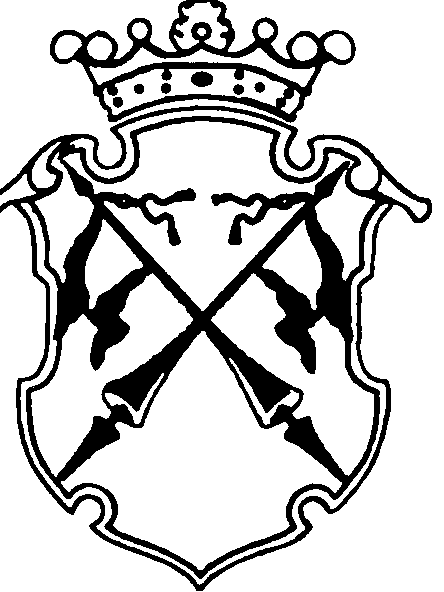 РЕСПУБЛИКА   КАРЕЛИЯКОНТРОЛЬНО-СЧЕТНЫЙ КОМИТЕТ СОРТАВАЛЬСКОГО МУНИЦИПАЛЬНОГО РАЙОНАОТЧЕТо результатах контрольного мероприятияУтвержденПриказомКонтрольно-счетного комитета СМРот «31» августа 2017г. №14№ 3                                                                                         дата 31.08.2017 г.Наименование (тема) контрольного мероприятия: «Анализ эффективности использования средств бюджета Республики Карелия, предоставленных Сортавальскому муниципальному району в виде бюджетных кредитов в 2015-2016 годах».Основание проведения контрольного мероприятия: п. 3.3 Плана работы Контрольно-счетного комитета СМР на 2017 год.Цель(и) контрольного мероприятия: Оценка результативности и эффективности использования средств бюджета Республики Карелия, предоставленных бюджету Сортавальского муниципального района в виде бюджетных кредитов, и влияния использования указанных средств на сбалансированность бюджета Сортавальского муниципального района.Оценка влияния финансовой помощи, предоставленной бюджету Сортавальского муниципального района из бюджета Республики Карелия в виде бюджетных кредитов, на объем и структуру муниципального долга.Объекты контрольного мероприятия: Финансовое управление Сортавальского муниципального района.Проверяемый период деятельности: 2015, 2016 год.Исполнитель контрольного мероприятия:Инспектор Контрольно-счетного комитета СМР Н.В. Мангушева.Нормативные документы, использованные в работе: -Бюджетный кодекс Российской Федерации от 31.07.1998г. №145-ФЗ (с изменениями и дополнениями) (далее – БК РФ);-Федеральный закон от 06.10.2003 N 131-ФЗ «Об общих принципах организации местного самоуправления в Российской Федерации» (далее – Федеральный закон № 131-ФЗ);-Порядок предоставления из бюджета Республики Карелия бюджетам муниципальных образований Республики Карелия бюджетных кредитов для покрытия временных кассовых разрывов, возникающих при исполнении указанных бюджетов, для частичного покрытия дефицитов местных бюджетов, для осуществления мероприятий, связанных с ликвидацией последствий стихийных бедствий и других чрезвычайных ситуаций, а также использования и возврата предоставленных бюджетных кредитов, утвержденный постановлением Правительства Республики Карелия от 27 марта 2008 года № 75-П. -Порядок проведения реструктуризации обязательств (задолженности) по бюджетным кредитам, утвержденный постановлением Правительства Республики Карелия от 22 марта 2008 года № 66-П;-Положение о бюджетном процессе в Сортавальском муниципальном районе, утвержденное решением Совета Сортавальского муниципального района от 24.12.2015 года № 171 (далее – Положение о бюджетном процессе в Сортавальском муниципальном районе).Оформленные акты, заключения, справки и т.п., использованные в отчете, ознакомление с ними под расписку руководителя или иных должностных лиц проверенных объектов, наличие письменных объяснений, замечаний или возражений и заключение инспектора по ним: Акт проверки Финансовое управление Сортавальского муниципального района от 24.08.2017г.;Неполученные документы из числа затребованных с указанием причин или иные факты, препятствовавшие работе: нет.Результаты контрольного мероприятия (анализ соблюдения нормативных правовых актов, установленные нарушения и недостатки в проверяемой сфере и в деятельности объектов контрольного мероприятия с оценкой ущерба или нарушения): 1.Общая информация об объектах проверкиФинансовое управление Сортавальского муниципального района (далее – Финансовое управление) - финансовый орган Сортавальского муниципального района, обладающий собственными полномочиями по решению вопросов местного значения Сортавальского муниципального района в области финансов.       Финансовое управление входит в структуру органов местного самоуправления Сортавальского муниципального района, является исполнительно-распорядительным органом Сортавальского муниципального района.      Финансовое управление действует на основании Положения о Финансовом управлении Сортавальского муниципального района, утвержденного Решением Совета Сортавальского муниципального района от 19 февраля 2016 года № 177.       Финансовое управление является муниципальным казенным учреждением, имеет гербовую печать, соответствующие штампы, бланки, самостоятельную смету расходов, счета в финансово-кредитных организациях, счет бюджета в органах Федерального казначейства, лицевой счет получателя бюджетных средств.В соответствии со статьей 4 Положения о бюджетном процессе к бюджетным полномочиям Финансового управления относится осуществление функций главного администратора источников финансирования дефицита бюджета.        Согласно пп.1, пункта 3 статьи 23 БК РФ источники внутреннего финансирования дефицитов бюджетов являются бюджетные кредиты от других бюджетов бюджетной системы Российской Федерации.2.Анализ результативности и эффективности использования средств бюджета Республики Карелия, предоставленных бюджету Сортавальскому муниципальному району в виде бюджетных кредитов.2.1.Анализ структуры и динамики доходов и расходов бюджета Сортавальского муниципального района, проблем обеспечения сбалансированности бюджета в 2015-2016 годах.Показатели, характеризующие исполнение бюджета Сортавальского муниципального района за 2015 год приведены в таблице. Таблица 1Доходная часть бюджета Сортавальского муниципального района на 2015 год была утверждена в сумме 791 036,8 тыс. руб., расходная часть - 830 775,3 тыс. руб., дефицит бюджета Сортавальского муниципального района утвержден в размере 39 738,5 тыс. руб. По данным Отчета об исполнении бюджета за 2015 год доходы исполнены в размере 727 625,65 тыс. руб. или на 92% к утвержденным бюджетным назначениям, по расходам исполнение составило 774 005,81 тыс. руб. или 93%, Бюджет исполнен с дефицитом 46 380,16 тыс. руб., размер которого составил 15% от общего годового объема доходов без учета безвозмездных поступлений. Утвержденный годовой объем доходов бюджета Сортавальского муниципального района (без учета утвержденного объема безвозмездных поступлений) составляет 356 532,1 тыс.руб., 10% от суммы доходов - 35 653,2 тыс. руб. В составе источников финансирования дефицита местного бюджета решением Совета Сортавальского муниципального района от 25.12.2014г. №94 «О бюджете Сортавальского муниципального района на 2015 год и на плановый период 2016 и 2017 годов» (с изменениями и дополнениями) утверждена разница между полученными и погашенными Сортавальским муниципальным районом бюджетными кредитами в сумме 8 415,0 тыс. руб. Таким образом, предельный размер дефицита бюджета в размере 43 958,2 тыс. руб. (35 543,2+ 8 415,0) превышен на 2 421,96 тыс. руб., что является нарушением пункта 4 статьи 92.1 Бюджетного кодекса РФ.В 2015 году в качестве источников внутреннего финансирования дефицита бюджета были использованы:-муниципальные внутренние заимствования. При утвержденном объеме заимствований в размере 51 415,0 тыс. руб. исполнение составило 47 915,0 тыс. руб. или 93 процента к утвержденным назначениям. Муниципальные внутренние заимствования, представленные бюджетными кредитами от других бюджетов бюджетной системы, были утверждены в размере 8 415,0, (в том числе: 24 150,0 – привлеченные средства, 15 735,0 – погашенные средства), и кредитами кредитных организаций в сумме 43 000,0 тыс. руб. (в том числе: 53 000,0 – привлечение средств, 10 000,0 – погашение средств). Исполнение муниципальных внутренних заимствований, представленных бюджетными кредитами от других бюджетов бюджетной системы РФ составило 4 915,0 тыс. руб. или 58% от утвержденного объема, (в том числе: 20 650,0 – привлеченные средства, 15 735,0 – погашенные средства). Фактический объем заимствований в виде кредитов, полученных от кредитных организаций в валюте РФ соответствует утвержденным бюджетным назначениям и составил 43 000,0 тыс. руб.-средства возвращенных в бюджет Сортавальского муниципального района ранее предоставленных кредитов 1 627,0 тыс. руб., в том числе:-в сумме 1 600,0 тыс. Сортавальским городским поселением (100 % от плановых назначений); - в сумме 27,0 тыс. руб.- физическим лицом (на 100% сверх утвержденных назначений).В течение 2015 года из бюджета Сортавальского муниципального района представлен бюджетный кредит другим бюджетам бюджетной системы Российской Федерации (Сортавальскому городскому поселению) в сумме 3 000,0 тыс. руб., что составило 100% от утвержденного показателя.-изменение остатков средств. При плановом объеме - 10 276,4, составило - 161,8 тыс.руб. или 2% к утвержденным бюджетным назначениям.Показатели, характеризующие исполнение бюджета Сортавальского муниципального района за 2016 год приведены в таблице.Таблица 2Доходная часть бюджета Сортавальского муниципального района на 2016 год была утверждена в сумме 717 578,6 тыс. руб., расходная часть – 749 247,0 тыс. руб., дефицит бюджета Сортавальского муниципального района утвержден в размере 31 668,4 тыс. руб. По данным Отчета об исполнении бюджета за 2016 год, доходы исполнены в размере 660 588,3 тыс. руб. или на 92% к утвержденным бюджетным назначениям, по расходам исполнение составило 705 705,9 тыс. руб. или 94%. Бюджет исполнен с дефицитом 45 117,6 тыс. руб., размер которого составил 15% от общего годового объема доходов без учета безвозмездных поступлений. Утвержденный годовой объем доходов бюджета Сортавальского муниципального района (без учета утвержденного объема безвозмездных поступлений) составляет 349 501,5 тыс.руб., 10% от суммы доходов составляет 34 950,15 тыс. руб., дефицит районного бюджета превысил указанное значение на 10 167,45 тыс. руб.В составе источников финансирования дефицита местного бюджета решением Совета Сортавальского муниципального района от 24.12.2015г. №169 «О бюджете Сортавальского муниципального района на 2016 год» (с изменениями и дополнениями) утверждена разница между полученными и погашенными Сортавальским муниципальным районом бюджетными кредитами в сумме 36 673,0 тыс. руб. Таким образом, фактическое превышение по данным Отчета об исполнении бюджета (10 167,45 тыс. руб.) не превысило ограничений, установленных Федеральным законом от 09.04.2009 г. N 58-ФЗ "О внесении изменений в Бюджетный кодекс Российской Федерации и отдельные законодательные акты Российской Федерации". В 2016 году в качестве источников внутреннего финансирования дефицита бюджета были использованы:-муниципальные внутренние заимствования. При утвержденном объеме заимствований в размере 38 693,0 тыс. руб. исполнение составило 100 процентов к утвержденным назначениям. Муниципальные внутренние заимствования, представленные бюджетными кредитами от других бюджетов бюджетной системы Российской Федерации утверждены в размере 36 673,0 тыс. руб. (в том числе: 43 500,0,0 – привлеченные средства, 6 827,0– погашенные средства), и кредитами, полученными от кредитных организаций в сумме 2 020,0 тыс. руб. (в том числе: 52 000,0– привлечение средств, 49 980,0– погашение средств). Исполнение муниципальных внутренних заимствований, представленных бюджетными кредитами от других бюджетов бюджетной системы РФ и кредитами, полученных от кредитных организаций в валюте РФ соответствует утвержденным бюджетным назначениям и составил 38 693,0 тыс. руб.-средства, возвращенного в бюджет района, ранее предоставленного Сортавальскому городскому поселению кредита в сумме 1 000,0 тыс., (100 % от плановых назначений).В 2016 году в бюджете Сортавальского муниципального района были предусмотрены бюджетные кредиты, предоставленные другим бюджетам бюджетной системы Российской Федерации в сумме 2 500,0 тыс. руб. Исполнения по данному источнику в 2016 году не было.-изменение остатков средств в сумме 5 424,6 тыс. руб. При плановом объеме - 4 524,6 тыс. руб. исполнение составило 120 % к утвержденным бюджетным назначениям.Анализ структуры доходов бюджета Сортавальского муниципального района за 2015 -2016 годы представлен в таблице.Таблица 3В 2015 году налоговые и неналоговые доходы составили в доходной части бюджета Сортавальского муниципального района 42%. План по налоговым доходам выполнен на 93%, в бюджет поступило 193 379,15 тыс. руб. План по неналоговым доходам выполнен на 74%, в бюджет поступило 109 184,7 тыс. руб. Недополучено налоговых и неналоговых доходов на сумму 53 968,37 тыс. руб. В 2016 году налоговые и неналоговые доходы составили в доходной части бюджета Сортавальского муниципального района 45%. План по налоговым и неналоговым доходам выполнен на 85%, в бюджет поступило 296 682,33 тыс. руб. (в том числе – 202 312,90 тыс. руб. налоговых и 94 369,43 тыс. руб. неналоговых). Недополучено налоговых и неналоговых доходов на сумму 52 819,2 тыс. руб. По сравнению с 2015 годом объем налоговых и неналоговых поступлений снизился на 5 881,38 тыс. руб. или на 2%.         В общем объеме налоговых и неналоговых доходов бюджета Сортавальского муниципального района за 2015 год налоговые доходы составляют 63,9%, неналоговые 35,7%. В 2016 году соотношение налоговых и неналоговых доходов в общем объеме незначительно изменяется, прослеживается увеличение доли налоговых доходов до 68,2% и снижении доли неналоговых доходов до 31,2%.         Основную долю в доходах Сортавальского муниципального района в анализируемых периодах занимают доходы от налога на доходы. В 2015 году указанные поступления в сумме 153 713,90 составляли 50% от объема налоговых и неналоговых доходов бюджета, и 80% от общей суммы поступивших налоговых платежей. В 2016 году налог на доходы поступил в сумме 165 732,20 тыс. руб., что на 8% больше поступлений за 2015 год. Поступления от налога на доходы составили 56% от объема налоговых и неналоговых доходов бюджета, и 82% от общей суммы поступивших налоговых платежей.         Доля налога на совокупный доход в 2015-2016 годах в объеме налоговых и неналоговых доходов бюджета составила 10,2%. Основная часть поступлений налога на совокупный доход (99%) сформирована за счет единого налога на вмененный доход. Необходимо отметить, что объем поступлений от единого налога на вмененный доход по сравнению с 2014 годом в 2015 году снизился на 1 327,1 (на 4%), в 2016 году по сравнению с 2015 годом на -1 290,80 (на 4%), Таким образом, в трехлетнем периоде наблюдается тенденция к снижению суммы поступлений от единого налога на вмененный доход в бюджет Сортавальского муниципального района.         Незначительную долю в структуре доходов бюджета в 2015 и в 2016 года занимают поступления от акцизов (менее 1% от общей суммы налоговых и неналоговых доходов), а также поступления государственной пошлины (2% от общей суммы налоговых и неналоговых доходов в 2015 году и 1,2% в 2016 году).         Объем неналоговых доходов бюджета Сортавальского муниципального района в 2016 году сократился по сравнению с объемом 2015 года на 14 815,30 или на 14%, на сокращение неналоговых доходов значительное влияние оказало снижение доходов от продажи материальных и нематериальных активов по сравнению с объемом 2015 года. Общий объем доходов от продажи материальных и нематериальных активов снизился на 51%, причем снижение произошло как по доходам от продажи земельных участков на 7 580,90 или на 40%, так и от продажи имущества на 16 755,70 или на 57,6%. Сокращение в 2016 году доходов от продажи материальных и нематериальных активов привело к изменению структуры неналоговых доходов Сортавальского муниципального района. Так, в 2015 году доходы от указанного источника составляли наибольшую долю – (44%) от суммы неналоговых доходов бюджета, в 2016 году лишь 25%, наибольшую долю в структуре неналоговых доходов в 2016 году (45%) заняли доходы от оказания платных услуг и компенсации затрат бюджетов муниципальных районов, которые в 2015 году составляли 34%.         Доходы от использования имущества в общем объеме собственных доходов Сортавальского муниципального района заняли 5,8% в 2015 году и 7,4% в 2016 году. Объем указанных доходов в 2016 году увеличился на 4 547,2 или на 25,9% относительно уровня 2015 года. На увеличение доходов от данного источника повлиял рост доходов от аренды земельных участков (на 31,5%). Доходы от аренды прочего имущества, находящегося в собственности муниципального района в 2016 году сократились на 7% относительно уровня 2015 года (5 018,3 тыс. руб.) и на 27% относительно уровня 2014 года (6 426,9 тыс. руб.). Снижение доходов от аренды прочего имущества связано с сокращением числа заключенных договоров аренды муниципального имущества. (количество действующих договоров аренды муниципального имущества по состоянию на 01.01.2015г. -50 шт., на 01.01.2017г. -17 шт.).         По данным отчета «Сведения по дебиторской и кредиторской задолженности» (ф.0503169) по состоянию на 01.01.2017 года задолженность по доходам (счет 205), составляет 27 093,1 тыс. руб., в том числе по доходам от использования имущества – 20 480,087 тыс. руб., доходам от продажи материальных и нематериальных активов - 2 423,59 тыс. руб., доходам от оказания платных услуг и компенсации затрат бюджетов муниципальных районов 3 964,53 тыс. руб.        Показатели, характеризующие численность населения Сортавальского муниципального района, объем налоговых и неналоговых доходов и объем муниципального долга на душу населения за проверяемый период отражены в таблице.									         Таблица 4        Из данных таблицы видно, что объем налоговых и неналоговых доходов на душу населения в 2016 году снизился по сравнению с 2015 годом на 0,2 тыс. руб., а объем муниципального долга на душу населения превысил уровень 2016 года на 1,25 тыс. руб. Объем муниципального долга на душу населения в 2016 году составил 5,13 тыс. руб.         Таким образом, в результате исполнения бюджета Сортавальского муниципального района за 2016 год сложилась отрицательная динамика собственных доходов при значительном росте объема муниципального долга на душу населения.Анализ расходов бюджета Сортавальского муниципального района в разрезе разделов и подразделов классификации расходов бюджета за 2015- 2016 годы приведен в таблице. 									          	Таблица 5Согласно данных Отчета об исполнении бюджета за 2015 год, расходы исполнены в сумме 774 005,80 тыс. руб. или 93 % от уточненных бюджетных назначений. Основную долю исполненных расходов бюджета Сортавальского муниципального района в 2015 году составили расходы на образование – 62 процента, на социальную политику, культуру и кинематографию- по 10 процентов, на общегосударственные вопросы – 9 процентов, национальную экономику и межбюджетные трансферты - по 3 процента соответственно, на жилищно-коммунальное хозяйство - 2%, на обслуживание муниципального долга 1%. По разделам «Физическая культура и спорт», «Средства массовой информации», «Здравоохранение», «Национальная оборона» «Национальная безопасность и правоохранительная деятельность» расходы составили менее 1% от общей суммы расходов.В 2016 году расходы бюджета Сортавальского муниципального района исполнены в сумме 705 705,9 тыс. руб., что на 68 299,9 тыс. руб. или на 9% меньше произведенных расходов за 2015 год.Относительно 2015 года уменьшились расходы по разделам: «Общегосударственные вопросы» (на 5%) «Национальная экономика» (на 23%) «Жилищно-коммунальное хозяйство» (на 67%), «Образование» (на 3%), «Культура и кинематография» (на 42%) «Социальная политика» (на 5%) и «Межбюджетные трансферты общего характера бюджетам субъектов РФ и муниципальных образований» (на 50%).В сравнении с 2015 г. наблюдается наибольшее увеличение расходов по разделам «Физическая культура и спорт» (в 19,1 раза) и «Обслуживание государственного и муниципального долга» (на 64%), «Средства массовой информации (на 39%).Группировка расходов по группам видов расходов по Сортавальскому муниципальному району за 2015, 2016 год приведена в таблице.Таблица 6 При анализе исполнения бюджета Сортавальского муниципального района за 2015 -2016 годы в разрезе сгруппированных по видам расходов установлено, что наибольший удельный вес в структуре расходов (51% от общих расходов бюджета Сортавальского муниципального района в 2015 и 55% в 2016 году) заняли «Расходы на выплату персоналу в целях обеспечения выполнения функций органами местного самоуправления, казенными учреждениями». Расходы по виду «Закупка товаров, работ и услуг для муниципальных нужд» составили 20% в 2015 году и 19% в 2016 году, по виду «Предоставление субсидий муниципальным бюджетным, автономным учреждениям и иным некоммерческим организациям» -12% в 2015 и 11% в 2016 году от общих расходов бюджета. Расходы по видам «Социальное обеспечение и иные выплаты» и «Межбюджетные трансферты» -6% в 2015 и в 2016 годах. Иные бюджетные ассигнования (исполнение судебных актов Российской Федерации и мировых соглашений по возмещению вреда, уплата налогов и сборов) -3% в 2015 году и 1% в 2016 году, расходы на обслуживание муниципального долга составили 1% в 2015 и 2% в 2016 году. Таким образом, можно сделать вывод, о том, что структура расходов в разрезе сгруппированных по видам расходов в анализируемом периоде существенно не изменяется. В 2016 году были сокращены расходы на выплаты персоналу в целях обеспечения выполнения функций органами местного самоуправления, казенными учреждениями и расходы на закупку товаров, работ и услуг для муниципальных нужд.Кредиторская задолженность Сортавальского муниципального района за анализируемый период по данным отчета «Сведения по дебиторской и кредиторской задолженности» (ф.0503169) представлены в таблице.											       Таблица 7Из представленных в таблице данных видно, что кредиторская задолженность Сортавальского муниципального района на 01.01.2017 года составила 41 953,76 тыс. руб. Указанный показатель выше чем по состоянию на 01.01.2015 года (на 7%) и выше чем по состоянию на 01.01.2016г. на (18%). Просроченной кредиторская задолженности сформировалась на конец 2016 года в размере 20 295,27 тыс. руб., что превышает показатели на начало 2015 года (на 25%) и на начало 2016 года (на 28%). В общем объеме задолженности и в объеме просроченной задолженности наибольший удельный вес занимает задолженность по расчетам по принятым обязательствам (по оплате коммунальных услуг, по оплате работ и услуг по содержанию имущества, и расчетам по оплате прочих работ). Необходимо отметить рост общей суммы задолженности, а также рост просроченной задолженности по расчетам с подотчетными лицами. На конец 2016 года сумма задолженности по расчетам с подотчетными лицами составила 2 438,53 тыс. руб. на 99,5 указанная задолженность является просроченной.Кроме того, по данным «Баланса исполнения бюджета» (ф.0503120), задолженность Сортавальского муниципального района по долговым обязательствам (счет 301) по состоянию на 01.01.2015 года составляла 73 693,97 тыс. руб., за период 2015 - 2016 год увеличилась в 2,2 раза или на 86 461,28 тыс. руб., и по состоянию на 01.01.2017г. составила 160 155,25 тыс. руб.На сбалансированность бюджета Сортавальского муниципального района в 2015-2016 годах наибольшее влияние оказало невыполнение плановых показателей по неналоговому доходу «доходы от реализации имущества». В 2015 году по данному виду недополучено доходов в сумме 37 879,80 тыс. руб., в 2016 году 40 832,61 тыс.руб. от суммы утвержденных бюджетных назначений. Доходы не поступили по причине несостоявшихся торгов по продаже имущества Сортавальского муниципального района, в связи с отсутствием участников. Вместе с тем, в 2016 году сложилась отрицательная динамика поступления доходов от продажи имущества, по сравнению с 2015 годом доходы сократились на 16 755,7 тыс. руб. или на 57,6%, что связано с уменьшением ликвидного имущества находящегося в собственности Сортавальского муниципального района (из 16 объектов, включенных в программу приватизации на 2016 год, было реализовано 7, в 2015 году из 31 объектов реализовано 13). Невыполнение плановых показателей по собственным доходам, привело к исполнению бюджета с высоким показателем дефицита (15% от собственных доходов в 2015 и 2016 году). Сложившийся по результатам исполнения бюджета за 2015, 2016 год дефицит превысил показатель, с которым исполнен бюджет за 2014 год (10 755,1 тыс. руб.) более чем в 4 раза. В условиях возросшего дефицита местного бюджета имело место наращивание муниципальных заимствований. 	 Согласно данным Пояснительных записок к проектам Решения о бюджете на 2015, 2016 годы, прогноз поступления налоговых и неналоговых доходов Сортавальского муниципального района основывался на показателях, представленных главными администраторами доходов об ожидаемых поступления в текущем финансовом году, а не на основе прогноза социально-экономического развития территории, что не соответствует требованиям бюджетного законодательства, установленных ст.174.1 БК РФ.В ходе экспертизы проектов решений о внесении изменений в Решение о бюджете в 2015-2016 годах Контрольно-счетным комитетом сделаны выводы о том, что при изменении прогноза поступления налоговых и неналоговых доходов не предлагается изменения основных экономических показателей прогноза социально-экономического развития Сортавальского муниципального района. Таким образом, в анализируемом периоде прогноз социально-экономического развития Сортавальского муниципального района не определял исходные условия для разработки проекта районного бюджета.В результате исполнения бюджета за 2015, 2016 год был значительно превышен прогнозируемый объем дефицита районного бюджета (на 17% в 2015 году и на 42% в 2016 году). Указанное превышение установленного Решением о бюджете размера дефицита бюджета свидетельствует о недостаточной точности планирования при внесении изменений в Решение о бюджете Сортавальского муниципального района.2.2.Анализ результативности мер в области повышения доходов и сокращения расходов бюджета Сортавальского муниципального районаВ целях увеличения доходов бюджета Сортавальского муниципального района в 2013-2015 годах, Распоряжением администрации Сортавальского муниципального района №478 от 19.03.2013 года были утверждены мероприятия по мобилизации налоговых и неналоговых доходов бюджета Сортавальского муниципального района в 2013-2015 гг. Согласно утвержденному плану (приложение к распоряжению администрации) было предусмотрено пять мероприятий по увеличению доходов. Ожидаемый результат от выполнения мероприятий по мобилизации налоговых и неналоговых доходов бюджета Сортавальского муниципального района на 2015 год, согласно представленному плану составлял 8 956,0 тыс. руб., в том числе:– 8 336,0 тыс. руб. по налоговым доходам, за счет проведения контрольной работы по организациям района, проведения заседаний комиссий по легализации объектов налогообложения, рассмотрения налогоплательщиков, имеющих задолженность по налоговым платежам на комиссии по мобилизации дополнительных налоговых и неналоговых доходов, и 620,0 тыс. руб. по неналоговым доходам, за счет принятия мер по сокращению задолженности на 500,0 тыс. руб.; получения доходов от оказания дополнительных платных услуг, получение спонсорской помощи.Распоряжения Администрации Сортавальского муниципального района №157 от 24.02.2016г. утверждены мероприятия по мобилизации налоговых и неналоговых доходов бюджета Сортавальского муниципального района на 2016 год. Согласно утвержденному плану (приложение к распоряжению администрации) было предусмотрено пять мероприятий по увеличению доходов. Ожидаемый результат от выполнения мероприятий по мобилизации налоговых и неналоговых доходов бюджета Сортавальского муниципального района на 2016 год, согласно представленному плану составлял 10 591,0 тыс. руб., в том числе 8 000,0 тыс. руб. по налоговым доходам, за счет проведения контрольной работы по организациям района, проведения заседаний комиссий по легализации объектов налогообложения, рассмотрения налогоплательщиков, имеющих задолженность по налоговым платежам на комиссии по мобилизации дополнительных налоговых и неналоговых доходов, и на 2 291,0 тыс. руб. по неналоговым доходам, за счет принятия мер по сокращению задолженности, получения доходов от оказания дополнительных платных услуг, получение спонсорской помощи, увеличения ставки по арендной плате за муниципальное имущество.В целях обеспечения сбалансированности бюджета Сортавальского муниципального района Распоряжением администрации Сортавальского муниципального района №347 от 03.03.2014 года утвержден план мероприятий по росту доходов, оптимизации расходов и совершенствованию долговой политики на 2014-2016 гг. по главным распорядителям и Финансовому управлению Сортавальского муниципального района.В проверяемом периоде осуществлялись запланированные мероприятия, которые по результатам исполнения бюджета за 2016 год способствовали увеличению доходов от использования имущества (в 2016 году на 25,9% относительно 2015 года) и доходов от оказания платных услуг и компенсации затрат бюджетов муниципальных районов (в 2016 году на 14,1% относительно 2015 года). В 2016 году относительно 2015 года, были сокращены расходы на выплаты персоналу в целях обеспечения выполнения функций органами местного самоуправления казенными учреждениями (по КВР 100) на 2 146,26 тыс. руб. или на 0,5%, на закупку товаров, работ и услуг для муниципальных нужд (КВР 200) на 21 850,8 тыс. руб. или на 13,6%. Но, не смотря на принимаемые меры, в результате исполнения бюджета за 2016 год сложились негативные тенденции, а именно:-сохранился высокий уровень недопоступления собственных доходов - 52,82 млн руб. или 85% от утвержденных назначений (в 2015 году -53,9 млн руб.);-сохранился высокий уровень показателя, характеризующего отношение дефицита бюджета к общему годовому объему доходов без учета безвозмездных поступлений - 15% в 2016 и 2015 году;-значительно превышен прогнозируемый размер дефицита бюджета на 42 процента. В 2015 плановый показатель был превышен на 17 процентов;-сохранился высокий уровень задолженности по неналоговым доходам Сортавальского муниципального района (на 01.01.2017 года 27 093,1 тыс. руб.);-произошел рост расходов на обслуживание муниципального долга на 64% к уровню 2015 года и на 187 процентов % к уровню 2014 года;-произошел рост кредиторской задолженности на 18% относительно значения на начало 2016 года и на 7% относительно значения на начало 2015 года;-произошел рост просроченной кредиторская задолженности на 28% относительно значения на начало 2016 года и на 25% и на начало 2015 года;-произошел рост объема муниципального долга на 32% относительно значения на начало 2016 года и на 118% и к значению на начало 2015 года; -увеличилась долговая нагрузка (отношение фактического объема муниципального долга к годовому объему собственных доходов) к уровню на начало 2016 года на 14%, к уровню на начало 2015 года на 28 процентов;-сложилась отрицательная динамика поступления собственных доходов на душу населения при значительном росте объема муниципального долга на душу населения относительно уровня 2015 года.       Мероприятий по росту доходов, оптимизации расходов и совершенствованию долговой политики утверждались в целях обеспечения сбалансированности бюджета Сортавальского муниципального района. Согласно статьи 33 БК РФ, при составлении, утверждении и исполнении бюджета уполномоченные органы должны исходить из необходимости минимизации размера дефицита бюджета. В проверяемом периоде наблюдается значительный рост сложившегося по результатам исполнения бюджета за 2015, 2016 год дефицита бюджета относительно показателя, с которым исполнен бюджет за 2014 год (10 755,1 тыс. руб.) более чем в 4 раза, а также высокий уровень показателя, характеризующего отношение дефицита бюджета к общему годовому объему доходов без учета безвозмездных поступлений - 15% в 2015 и в 2016 году. В связи с указанными обстоятельствами, цель с которой утверждались мероприятия по росту доходов, оптимизации расходов и совершенствованию долговой политики – обеспечение сбалансированности бюджета (с учетом необходимости минимизации дефицита бюджета) в проверяемом периоде не была достигнута.2.3.Анализ причин роста задолженности бюджета Сортавальского муниципального района перед бюджетом Республики Карелия по бюджетным кредитам.В 2015 году финансовая помощь из бюджета Республики Карелия в форме дотаций на выравнивание бюджетной обеспеченности бюджета Сортавальского муниципального района не поступала, дополнительные нормативы отчислений от налога на доходы физических лиц в бюджеты Сортавальского муниципального района на 2015 год утверждены не были. В 2016 году дотация на выравнивание бюджетной обеспеченности бюджета поступила в размере 2 203,0 тыс. руб. или 0,3% от общей суммы доходов бюджета района. Дополнительный норматив отчислений от налога на доходы физических лиц в районный бюджет в 2016 год составлял 1%.Плановые показатели по собственным доходам в 2015-2016 годах были исполнены только на 85%. В условиях недостаточности собственных доходов и необходимости исполнения расходных обязательств (в том числе по первоочередным расходам бюджета на оплату труда и начислений на выплату по оплате труда, а также на оплату коммунальных услуг предоставляемым муниципальным учреждениям) бюджет в 2015 и 2016 году исполнен с высоким уровнем дефицита для финансирования которого потребовалось привлечение источников финансирования, в виде кредитов, в том числе из бюджета Республика Карелия, приведшее к увеличению муниципального долга.2.4.Оценка выполнения Сортавальским муниципальным районом условий договоров о предоставлении кредитов. Анализ обоснованности, результативности и эффективности использования Сортавальским муниципальным районом средств бюджета Республики Карелия, предоставленных в виде бюджетных кредитов.Согласно пункту 7 статьи 103 БК РФ, право осуществления муниципальных заимствований от имени муниципального образования принадлежит местной администрации.В соответствии со статьей 3. Положения о бюджетном процессе Администрация Сортавальского муниципального района заключает муниципальные контракты на получение кредитов от кредитных организаций и кредитные договора на получение кредитов от других бюджетов бюджетной системы РФ. В проверяемом периоде Администрацией Сортавальского муниципального района было заключено 10 договоров с Министерством Финансов Республики Карелия о предоставлении из бюджета республики бюджетных кредитов бюджету Сортавальского муниципального района на общую сумму 64 150,0тыс. руб. *Оплата по Муниципальному контракту на выполнение работ по изготовлению ПСД для реконструкции канализационных очистных сооружений п. Заозерный СМР №0106300012115000058-ОК от 21.12.2015г. была произведена платежным поручением 22.07.2016 года, в процессе заключения договора о предоставлении бюджетного кредита с Министерством Финансов.В соответствии с условиями договоров о предоставлении бюджетных кредитов, заключенных в 2016 году, кредиты в общей сумме 42 000,0 тыс. руб. были предоставлены на частичное покрытие дефицита бюджета, и в сумме 1 500,0 тыс. руб. на покрытие временного кассового разрыва (на оплату работ по изготовлению ПСД для реконструкции КОС п. Заозерный СМР). В соответствии с условиями договоров о предоставлении бюджетных кредитов, (пункт 3.2. договоров 15-3/16 от 11.08.2016г. и 15-5/16 от 24.12.2015г.), средства бюджетного кредита, предоставленные для частичного покрытия дефицита, должны были быть направлены на определенные договором цели (выплата заработной платы, оплата коммунальных услуг). При проверке направления использования средств бюджетных кредитов не установлено использования их на цели, не предусмотренные договорами. Остатка неиспользованных средств на 01.01.2017 г. нет.При проверке своевременности возврата бюджетных кредитов Сортавальским муниципальным районом установлено, что по договорам, заключенным в анализируемом периоде (2015, 2016гг.) погашение осуществлялось в соответствии с графиками возврата бюджетных кредитов, и соглашениями о реструктуризации задолженности. В соответствии с графиками возврата кредитов по указанным договорам, в 2016 году подлежало возврату 5 150,0 тыс. руб., из них своевременно погашено – 2 860,0 тыс. руб., (в том числе 1 500,0 по кредиту 15-2/16 от 09.08.2016г., предоставленному на покрытие временного кассового разрыва). На задолженность в сумме 2 290,0 тыс. руб., до наступления срока погашения, заключены соглашения с Министерством финансов РК о реструктуризации задолженности. Всего по договорам 2015-2016 года в проверяемом периоде было заключено 3 соглашения о реструктуризации задолженности, срок погашения задолженности в сумме 2 290,0 тыс. руб. с 2016 года перенесен на 2021 год. Целесообразность для бюджета Сортавальского муниципального района проведения указанной реструктуризации задолженности по бюджетным кредитам была обусловлена отсутствием в условиях значительного дефицита бюджета средств для единовременного погашения кредитов.При проверке полноты и своевременности уплаты процентов по бюджетным кредитам факты несвоевременного уплаты процентов не установлены. В проверяемом периоде Министерством финансов РК срок уплаты процентов за пользование бюджетными кредитами за июнь 2016 года был перенесен с 10 на 25 июля 2016 года (письмо №2725/12.2-10) от 04.07.2017 года.Проверкой соблюдения условий договоров о предоставлении бюджетных кредитов, заключенных в 2015, 2016 годах установлено неисполнение условий договоров по своевременности оплаты коммунальных услуг, а также недопущение роста просроченной кредиторской задолженности (задолженность по оплате коммунальных услуг по состоянию на 01.01.2017г. составила – 10 557,24 тыс.руб. в т. ч. 9 906,83 тыс. руб. просроченная, а рост просроченной кредиторской задолженности района за 2016 год составил 28%).Основная часть бюджетных кредитов из бюджета Республики Карелия была предоставлена для частичного покрытия дефицита, с целью исполнения первоочередных расходов, таких как, выплата заработной платы, оплата коммунальных услуг. В результате привлечения бюджетных кредитов на конец анализируемого периода улучшилась структура муниципального долга Сортавальского муниципального района. Так, по состоянию на 01.01.2015 года бюджетные кредиты составляли 43% от объема муниципального долга, по состоянию на 01.01.2016г. - 30%, на 01.01.2017г. муниципальный долг на 46% представлен бюджетными кредитами.Несмотря на данное обстоятельство, привлечение бюджетных кредитов в бюджет Сортавальского муниципального района не привело к сокращению процентных расходов на обслуживание муниципального долга (в 2016 году рост расходов на обслуживание муниципального долга составил 64% к уровню 2015 года и на 187 процентов % к уровню 2014 года). Привлечение бюджетных кредитов в 2015 и 2016 годах не привело к сокращению объема кредиторской задолженности и сокращению просроченной кредиторской задолженности района. 2.5.Оценка организации внутреннего финансового контроля и аудита.В соответствии со статьей 160.2-1 Бюджетного кодекса РФ Постановлением Администрации Сортавальского муниципального района №101 от 26 июня 2015 года был утвержден «Порядок осуществления главными распорядителями (распорядителями) средств бюджета Сортавальского муниципального района, главными администраторами (администраторами) доходов бюджета Сортавальского муниципального района, главными администраторами (администраторами) источников финансирования дефицита бюджета Сортавальского муниципального района внутреннего финансового контроля и внутреннего финансового аудита» (далее – Порядок внутреннего финансового контроля и аудита). В составе годовой бюджетной отчетности ГРБС Финансового управления за 2015, 2016 годы представлены Сведения о результатах мероприятий внутреннего финансового (муниципального) контроля. Согласно представленным сведениям, в проверяемом периоде был осуществлен ряд запланированных мероприятий внутреннего финансового контроля. В числе мероприятий внутреннего финансового контроля в 2015,2016 годах было проведено мероприятие по контролю за составлением и предоставлением бюджетной отчетности (сводной бюджетной отчетности). В результате проведенных мероприятий нарушений выявлено не было. При проведении Контрольно-счетным комитетом СМР экспертно-аналитического мероприятия «Внешняя проверка годового Отчета об исполнении бюджета Сортавальского муниципального района» за 2015 и 2016 год был выявлен ряд нарушений, и недостатков, допущенных при составлении бюджетной отчетности Сортавальского муниципального района за 2015 и 2016 год (отражены в Заключениях на Годовой отчет об исполнении бюджета Сортавальского муниципального района). Таким образом, можно сделать вывод о недостаточном уровне организации внутреннего финансового контроля.В составе годовой бюджетной отчетности ГРБС Финансового управления за 2016 годы была представлена информация об осуществлении внутреннего финансового аудита. Согласно представленной информации, в соответствии с утвержденным планом на 2016 год, проведена одна аудиторская проверка, в результате которой нарушений не установлено. Информация о проведении внутреннего финансового аудита в 2015 году Финансовым управлением не представлено.3.Анализ и оценка эффективности долговой политики, проводимой Сортавальским муниципальным районом.3.1. Анализ нормативной правовой и методологической базы Сортавальского муниципального района, регламентирующей формирование и управление муниципальным долгомСогласно пункту 3 статьи 101 БК РФ, управление муниципальным долгом осуществляется исполнительно-распорядительным органом муниципального образования (местной администрацией) в соответствии с уставом муниципального образования. Статьей 29 Устава Сортавальского муниципального района к полномочиям администрации Сортавальского муниципального района отнесено управление муниципальным долгом.Согласно статьи 3 Положения о бюджетном процессе в Сортавальском муниципальном районе, администрация Сортавальского муниципального района осуществляет бюджетные полномочия по определению бюджетной, налоговой и долговой политики Сортавальского муниципального района, а также устанавливает порядок осуществления муниципальных заимствований, обслуживания и управления муниципальным долгом.Положения долговой политики Сортавальского муниципального района и совершенствование управления муниципальным долгом на 2015 год и плановый период 2016 и 2017 годов изложены в Основных направлениях бюджетной и налоговой политики Сортавальского муниципального района, представленной в Контрольно-счетный комитет в качестве материалов к проекту бюджета Сортавальского муниципального района на 2015 год и плановый период 2016 и 2017 годов (далее – «Основные направления бюджетной и налоговой политики Сортавальского муниципального района на 2015 год и плановый период 2016 и 2017 годов».) Согласно данным представленного документа, основными направлениями совершенствования работы в соответствующей сфере являются:-разработка и мониторинг основных направлений муниципальной долговой политики;-организация и проведение регулярного мониторинга муниципального долга;-повышение прозрачности данных о состоянии муниципального долга;-удлинение долгового профиля, обеспечение приоритета долгосрочных и среднесрочных заимствований;-равномерное распределение долговой нагрузки по годам (ежегодный объем погашения долговых обязательств не более 30% от объема собственных доходов бюджета);-соблюдение моратория на предоставление муниципальных гарантий;-удешевление стоимости обслуживания муниципального долга, в том числе путем процедуры бюджетного кредитования кассовых разрывов.Согласно положениям, отраженных в Основных направлениях бюджетной и налоговой политики Сортавальского муниципального района на 2016 год и плановый период 2017 и 2018 годов, представленных в Контрольно-счетный комитет к проекту бюджета Сортавальского муниципального района на 2016 год, долговая политика Сортавальского муниципального района, направлена на сдерживание муниципального долга и сокращение процентных расходов на его обслуживание. Также, согласно положениям, отраженных в указанном документе, в бюджете Сортавальского муниципального района на 2016 год дефицит не должен был превысить 5 процентов доходов бюджета района без учета безвозмездных поступлений.           Для достижения целей долговой политики, Постановлением Администрации Сортавальского муниципального района №89 от 21.07.2010 года утвержден Порядок управлением муниципальным долгом Сортавальского муниципального района, актуализированный на период до 2018 года.Порядок управлением муниципальным долгом Сортавальского муниципального района содержит:-задачи и принципы управления муниципальным долгом;-порядок планирования муниципальных долговых обязательств и расходов на обслуживание муниципального долга;-порядок разработки, утверждения, осуществления программы муниципальных внутренних заимствований;-порядок отражения муниципальных долговых обязательств в бюджете, их учет и регистрации.          В соответствии с пунктом 6.3. Порядка управлением муниципальным долгом, Постановлением администрации от 19 июля 2017 г.№ 66 утвержден порядок регистрации и учета муниципального долга Сортавальского муниципального района в муниципальной долговой книге.Положение «О порядке осуществления муниципальных заимствований в муниципальном образовании Сортавальский муниципальный район», утверждено Решением Совета Сортавальского муниципального района от 21.08.2008 года, в то время как установление порядка осуществления муниципальных заимствований, согласно пп.11 статьи 3 Положения о бюджетном процессе в Сортавальском муниципальном районе относится к бюджетным полномочиям Администрация Сортавальского муниципального района и не относится к полномочиям Совета Сортавальского муниципального района.          Согласно статье 219.2 БК РФ, исполнение бюджета по источникам финансирования дефицита бюджета осуществляется в соответствии со сводной бюджетной росписью, за исключением операций по управлению остатками средств на едином счете бюджета, в порядке, установленном финансовым органом. Санкционирование оплаты денежных обязательств, подлежащих исполнению за счет бюджетных ассигнований по источникам финансирования дефицита бюджета, также осуществляется в порядке, установленном финансовым органом.В соответствии с пунктом 48 статьи 4 Положения о бюджетном процессе к бюджетным полномочиям финансового управления Сортавальского муниципального района относится установление порядка исполнения бюджета по источникам финансирования дефицита бюджета главными администраторами источников финансирования дефицита бюджета, администраторами источников финансирования дефицита бюджета. Согласно статьи 36 Положения о бюджетном процессе, санкционирование оплаты денежных обязательств, подлежащих исполнению за счет бюджетных ассигнований по источникам финансирования дефицита бюджета, осуществляется в порядке, установленном финансовым органом.Порядок санкционирования оплаты денежных обязательств, подлежащих исполнению за счет бюджетных ассигнований по источникам финансирования дефицита бюджета Сортавальского муниципального района утвержден Приказом Финансового управления Сортавальского муниципального района от 12.02.2016 года № 18-ФУ.3.2.Анализ объема, структуры и динамики муниципального долгаАнализ содержания муниципальной долговой книги Сортавальского муниципального районом показал, что в нее включена вся информация о имевшихся в исследуемом периоде долговых обязательствах Сортавальского муниципального района по бюджетным кредитам. Муниципальный долг подтвержден данными долговой книги по состоянию на 1 января 2015 года, 1 января 2016 года и 1 января 2017 года и соответствует данным бюджетной отчетности (отражен в балансе исполнения бюджета (форма 0503120).По данным годовой Муниципальной долговой книги Сортавальского муниципального района, остаток долгового обязательства на 01.01.2017г. составил 159 988,0 тыс. руб. (72 988,0 тыс. руб. – долговые обязательства по бюджетным кредитам, привлеченным в местный бюджет от других бюджетов Российской Федерации, 87 000,0 тыс. руб. – долговые обязательства по кредитам, полученным от кредитных организаций  и 0,0 тыс. руб. - муниципальные гарантии), или 100 % от утвержденного верхнего предела муниципального внутреннего долга Сортавальского муниципального района, установленного статьей 1 Решения о бюджете Сортавальского муниципального района на 2016 год (159 988,0 тыс. рублей). Структура муниципального внутреннего долга Сортавальского муниципального района в анализируемом периоде по видам долговых обязательств и ее изменение характеризуется следующими данными:									       								          	    Таблица 10Как видно из данных таблицы задолженность на 01.01.2017 года по бюджетным кредитам, привлеченным от других бюджетов бюджетной системы РФ составила 72 988,0 тыс. руб., т.е. увеличилась с 01.01.2015 года на 41 588,0 тыс. руб. или на 132% (на 01.01.2016г. – 31 400,0 тыс. руб.).По состоянию на 01.01.2017 года задолженность по кредитам кредитных организаций составила 87 000,0 тыс. руб., т.е. увеличилась за анализируемый период на 45 020,0 тыс. руб. или на 107%, (на 01.01.2015г.-  41 980,0тыс. руб.).Общий объем муниципального долга Сортавальского муниципального района в анализируемом периоде возрос на 118%. Увеличение муниципального долга Сортавальского муниципального района к объему на 01.01.2015 года составило - 86 608,0 тыс. руб.По состоянию на 01.01.2015г. структура муниципального долга Сортавальского муниципального района включала долговые обязательства по бюджетным кредитам из бюджета Республики Карелия (43%) и кредитам кредитных организаций (57%), по состоянию на 01.01.2016г. бюджетные кредиты составляли 30%, кредиты кредитных организаций 70%, на 01.01.2017г. муниципальный долг на 46% представлен бюджетными кредитами и на 54% коммерческими кредитами. В анализируемом периоде в структуре муниципального долга преобладали коммерческие кредиты.Отношение фактического объема муниципального долга Сортавальского муниципального района на 1 января 2017 года к общему годовому объему доходов районного бюджета без учета безвозмездных поступлений составило 54%. К уровню на 1 января 2015 года (26%) рост составил 28 процентов.Долговая нагрузка на бюджет Сортавальского муниципального района в анализируемом периоде значительно возросла.Меры по сокращению муниципального долга в анализируемом периоде не принимались. Согласно информации представленной в Контрольно-счетный комитет Администрацией Сортавальского муниципального района, в связи с высоко дефицитным бюджетом Сортавальского муниципального района в 2015 и 2016 годах, недостаточностью собственных доходных источников для исполнения расходных обязательств (в том числе по первоочередным расходам бюджета на оплату труда и начислений на выплату по оплате труда, а также на оплату коммунальных услуг предоставляемым муниципальным учреждениям) не представлялось возможным сократить муниципальный долг, так как исполнение вышеуказанных расходов требовало дополнительных источников финансирования, в том числе за счет бюджетных и коммерческих кредитов. При анализе эффективности проводимой Сортавальским муниципальным районом долговой политики проанализирована равномерность распределения долговой нагрузки по годам, (одним из основных направлений совершенствования работы в области долговой политики, изложенным в «Основных направлениях бюджетной и налоговой политики Сортавальского муниципального района на 2015 год и плановый период 2016 и 2017 годов» - ежегодный объем погашения долговых обязательств не более 30% от объема собственных доходов бюджета). Установлено, что в результате исполнения бюджета, объем погашения долговых обязательств в 2015 году составил - 25 735,0 или 9% от объема собственных доходов бюджета, в 2016 году – 56 807,0 тыс. руб. или 19% от объема собственных доходов, объем погашения долговых обязательств, утвержденный решением о бюджете с учетом внесенных изменений на 2017 год – 117 000,0 или 37% от объема собственных доходов.Таким образом, наблюдается значительный рост ежегодного объема погашения долговых обязательств, неравномерность распределения долговой нагрузки по годам, а также превышение в утвержденном бюджете на текущий (2017 год) намеченного показателя, характеризующего отношение годового объема погашения долговых обязательств к объему собственных доходов бюджета (не более 30%).Согласно положениям, отраженным в Основных направлениях бюджетной и налоговой политики Сортавальского муниципального района на 2016 год и плановый период 2017 и 2018 годов, долговая политика Сортавальского муниципального района, направлена на сдерживание муниципального долга и сокращение процентных расходов на его обслуживание. Также, согласно положениям, отраженных в указанном документе, в бюджете Сортавальского муниципального района на 2016 год дефицит не должен был превысить 5 процентов доходов бюджета района без учета безвозмездных поступлений. Объем муниципального долга Сортавальского муниципального района за 2016 год увеличился на 38 693,0 тыс. руб. или на 32% и составил 159 988,0 тыс. руб., расходы на обслуживание муниципального долга в 2016 году по сравнению с 2015 годом увеличились на 5 057,82 тыс. руб. или на 64 процента. Дефицит бюджета Сортавальского муниципального района за 2016 год превысил 10 процентов доходов бюджета района без учета безвозмездных поступлений.Таким образом, при оценке эффективности, проводимой Сортавальским муниципальным районом долговой политики, можно констатировать факт неисполнения основных ее направлений.3.3.Соблюдение норм Бюджетного кодекса (статьи 92.1, 106, 107, 111,112)    В 2015 году бюджет Сортавальского муниципального района был исполнен с дефицитом в сумме 46 380,2 тыс. руб. Размер дефицита превысил уровень назначений, утвержденных Решением о бюджете на 6 641,7 тыс. руб. или на 17%. В составе источников финансирования дефицита местного бюджета решением Совета Сортавальского муниципального района от 25.12.2014г. №94 «О бюджете Сортавальского муниципального района на 2015 год и на плановый период 2016 и 2017 годов» (с изменениями и дополнениями) утверждена разница между полученными и погашенными Сортавальским муниципальным районом бюджетными кредитами в сумме 8 415,0 тыс. руб. Утвержденный общий годовой объем доходов бюджета без учета утвержденного объема безвозмездных поступлений составляет 356 532,1 тыс. руб., 10 % от этой суммы – 35 653,2 тыс. руб. Таким образом, предельный размер дефицита бюджета в размере 43 958,2 тыс. руб. (35 543,2+ 8 415,0) превышен на 2 421,96 тыс. руб., что является нарушением пункта 4 статьи 92.1 Бюджетного кодекса РФ.В 2016 году бюджет Сортавальского муниципального района был также исполнен с дефицитом. Расходы бюджета исполнены в сумме 705 705,92 тыс. руб. и превышают фактически полученные доходы в сумме 660 588,28 тыс. руб. на сумму 45 117,64 тыс. руб. Размер дефицита превысил уровень назначений, утвержденных Решением о бюджете на 13 449,2 тыс. руб. или на 42%. Утвержденный годовой объем доходов бюджета Сортавальского муниципального района (без учета утвержденного объема безвозмездных поступлений) составляет 349 501,5 тыс.руб., 10% от суммы доходов составляет 34 950,15 тыс. руб., дефицит районного бюджета превысил указанное значение на 10 167,45 тыс. руб.В составе источников финансирования дефицита местного бюджета решением Совета Сортавальского муниципального района от 24.12.2015г. №169 «О бюджете Сортавальского муниципального района на 2016 год» (с изменениями и дополнениями) утверждена разница между полученными и погашенными Сортавальским муниципальным районом бюджетными кредитами в сумме 36 673,0 тыс. руб. Таким образом, фактическое превышение по данным Отчета об исполнении бюджета (10 167,45 тыс. руб.) не превысило ограничений, установленных Федеральным законом от 09.04.2009 г. N 58-ФЗ «О внесении изменений в Бюджетный кодекс Российской Федерации и отдельные законодательные акты Российской Федерации». Дефицит местного бюджета не превышает ограничений, установленных БК РФ.     Таблица 11Как видно из данных таблицы, в 2016 году при снижении объема собственных доходов бюджета Сортавальского муниципального района на 5881,3 тыс. руб. относительно 2015 года, произошел рост объема муниципального долга, на 38 693,0 тыс. руб., в том числе долга по кредитам от кредитных организаций на 2 020,0 тыс. руб.Частью 3 статьи 107 Бюджетного кодекса РФ установлено, что предельный объем муниципального долга не должен превышать утвержденный общий годовой объем доходов местного бюджета без учета утвержденного объема безвозмездных поступлений и (или) поступлений налоговых доходов по дополнительным нормативам отчислений.Предельный объем муниципального долга Сортавальского муниципального района на 2015 год и 2016 год соответствует требованиям ч.3 ст.107 Бюджетного кодекса РФ. В связи с ростом объема муниципального долга, показатель характеризующий отношение объема муниципального долга к объему доходов без учета безвозмездных поступлений Сортавальского муниципального района на конец 2016 года на 14% превысил указанный показатель на конец 2015 года и составил 54% к объему доходов без учета безвозмездных поступлений. Процентное отношение объема долга по кредитам от кредитных организаций к объему доходов без учета безвозмездных поступлений Сортавальского муниципального района также увеличилось до 29% на конец 2016 года в сравнении с показателем на конец 2015 года (28%).Статьей 111 Бюджетного кодекса РФ установлено, что объем расходов на обслуживание муниципального долга в очередном финансовом году (очередном финансовом году и плановом периоде), утвержденный решением о соответствующем бюджете, по данным отчета об исполнении соответствующего бюджета за отчетный финансовый год не должен превышать 15 процентов объема расходов соответствующего бюджета, за исключением объема расходов, которые осуществляются за счет субвенций, предоставляемых из бюджетов бюджетной системы Российской Федерации.Объем расходов на обслуживание муниципального долга Сортавальского муниципального района за 2015 и 2016 год не превысили ограничений, установленных статьей 111 БК РФ, но показатель, характеризующий отношение объема долга по кредитам от кредитных организаций к объему доходов без учета безвозмездных поступлений в 2016 год возрос относительно уровня 2015 года.Статьей 106 Бюджетного кодекса установлено, что предельный объем муниципальных заимствований в текущем финансовом году не должен превышать сумму, направляемую в текущем финансовом году на финансирование дефицита соответствующего бюджета и (или) погашение долговых обязательств субъекта Российской Федерации, муниципального образованияПо результатам исполнения бюджета Сортавальского муниципального района за 2015 год, объем муниципальных заимствований (привлечение) составило 73 650,0 тыс. руб., объем средств, направляемых на погашение долговых обязательств и дефицит бюджета - 72 115,2 тыс. руб. (25 735,0 погашение средств + 46 380,2 дефицит). Таким образом, в 2015 году объем муниципальных заимствований превысил объем средств, направляемых на погашение долговых обязательств и дефицит бюджета. По результатам исполнения бюджета Сортавальского муниципального района за 2016 год объем муниципальных заимствований 95 500,0 тыс. руб., не превысил объем средств, направляемых на погашение долговых обязательств и дефицит бюджета (101 924,64 тыс. руб.).Как видно из данных таблицы, в 2016 году наблюдается отрицательная динамика поступления налоговых и неналоговых (собственных) доходов Сортавальского муниципального района, наряду со снижением темпа роста муниципального долга района в 2016 году (32%) по сравнению с 2015 годом (66%).3.4.Условия привлечения кредитов от кредитных организацийВ 2015 году в качестве источников внутреннего финансирования дефицита бюджета были привлечены кредиты, полученные от кредитных организаций: ПАО «Сбербанк России» - 43 000,0 тыс. руб. и ПАО «Совкомбанк» - 10 000,0 тыс. руб. В 2016 году кредиты были получены от кредитных организаций: ПАО банк «Возрождение» - 20 000,0 тыс. руб., ПАО «Совкомбанк» - 7 000,0 тыс. руб. и АО банк «Уссури» 25 000,0 тыс. руб. Общая сумма полученных кредитов составила 52 000,0 тыс. руб.Информация об условиях привлечения Сортавальским муниципальным районом кредитов от кредитных организаций по данным муниципальной долговой книги представлена в таблице.Таблица 13Как видно из данных таблицы, в структуре привлеченных в анализируемом периоде коммерческих кредитов преобладают кредиты, привлеченные на срок до 12 месяцев, то есть краткосрочные кредиты, средняя годовая процентная ставка по коммерческим кредитам в 2015 году 13,75% в 2016 году – 13,93% (тогда как одним из основных направлений долговой политики является - «удлинение долгового профиля, обеспечение приоритета долгосрочных и среднесрочных заимствований»).Одним из направлений долговой политики Сортавальского муниципального района являлось соблюдение моратория на предоставление муниципальных гарантий. В 2015-2016 годах Сортавальским муниципальным районом муниципальные гарантии не предоставлялись.Выводы:В структуре доходов бюджета Сортавальского муниципального района собственные доходы в 2015 году составили 42%, в 2016 году - 45%. В общем объеме налоговых и неналоговых доходов бюджета за 2015 год налоговые доходы составляют 63,9%, неналоговые 35,7%. В 2016 году соотношение налоговых и неналоговых доходов в общем объеме незначительно изменяется, прослеживается увеличение доли налоговых доходов до 68,2% и снижении доли неналоговых доходов до 31,2%.Основную долю в собственных доходах Сортавальского муниципального района в анализируемых периодах занимают доходы от налога на доходы. (в 2015 году 50% в 2016 году 56%). Доля налога на совокупный доход в 2015-2016 составила 10,2%. Основная часть поступлений налога на совокупный доход (99%) сформирована за счет единого налога на вмененный доход. Наблюдается ежегодное снижение суммы поступлений от единого налога на вмененный доход в бюджет, а также ежегодное снижение поступлений доходов от аренды прочего имущества, находящегося в собственности муниципального района.Объем налоговых и неналоговых поступлений в бюджет Сортавальского муниципального района в 2016 году сократился по сравнению с объемом 2015 года на 5 881,38 тыс. руб. или на 2%. На это оказало влияние уменьшение объема неналоговых доходов (на 14 815,30 или 14%), которое в основном произошло за счет снижения доходов от продажи материальных и нематериальных активов. (общий объем доходов от продажи материальных и нематериальных активов в 2016 году снизился на 51% по сравнению с 2015 годом), причем снижение произошло как по доходам от продажи земельных участков на 7 580,90 или на 40%, так и от продажи имущества на 16 755,70 или на 57,6%.).Плановые показатели по собственным доходам в 2015-2016 годах были исполнены только на 85%. Недополучено налоговых и неналоговых доходов в 2015 году на сумму 53 968,37 тыс. руб., в 2016 году на сумму 52 819,2 тыс. руб. На сбалансированность бюджета Сортавальского муниципального района в 2015-2016 годах наибольшее влияние оказало невыполнение плановых показателей по неналоговому доходу «доходы от реализации имущества». В 2015 году по данному виду недополучено доходов в сумме 37 879,80 тыс. руб., в 2016 году 40 832,61 тыс.руб. от суммы утвержденных бюджетных назначений. Доходы не поступили по причине несостоявшихся торгов по продаже имущества Сортавальского муниципального района, в связи с отсутствием участников. Вместе с тем, в 2016 году сложилась отрицательная динамика поступления доходов от продажи имущества, по сравнению с 2015 годом, доходы сократились на 16 755,7 тыс. руб. или на 57,6%, что связано с сокращением ликвидного имущества находящегося в собственности Сортавальского муниципального района.Расходы Сортавальского муниципального района за 2015 год исполнены на 93%, в 2016 году на 94 % от утвержденных бюджетных назначений.Основную долю исполненных расходов бюджета Сортавальского муниципального района в 2015-2016 годах (более 60%) составили расходы по разделу «Образование», расходы на социальную политику заняли 10%, более 9% составили расходы по разделу «Общегосударственные вопросы».В разрезе сгруппированных по видам расходов за 2015-2016 годы наибольший удельный вес (51% от общих расходов бюджета Сортавальского муниципального района в 2015 и 55% в 2016 году) заняли «Расходы на выплату персоналу в целях обеспечения выполнения функций органами местного самоуправления, казенными учреждениями». Расходы по виду «Закупка товаров, работ и услуг для муниципальных нужд» составили 20% в 2015 году и 19% в 2016 году. В 2016 году были сокращены расходы на выплаты персоналу в целях обеспечения выполнения функций органами местного самоуправления, казенными учреждениями (на 0,5%) и расходы на закупку товаров, работ и услуг для муниципальных нужд (на 14%), выросли расходы на обслуживание муниципального долга на 64%В целях увеличения доходов и обеспечения сбалансированности бюджета Сортавальского муниципального района в 2015-2016 году осуществлялся ряд мероприятий по росту доходов, оптимизации расходов и совершенствованию долговой политики. Но, не смотря на принимаемые меры, в результате исполнения бюджета за 2016 год сложились негативные тенденции, а именно:-сохранился высокий уровень недопоступления собственных доходов - 52,82 млн руб. или 85% от утвержденных назначений (в 2015 году -53,9 млн руб.);-сохранился высокий уровень показателя, характеризующего отношение дефицита бюджета к общему годовому объему доходов без учета безвозмездных поступлений - 15% в 2016 и 2015 году;-значительно превышен прогнозируемый размер дефицита бюджета на 42 процента. В 2015 плановый показатель был превышен на 17 процентов;-сохранился высокий уровень задолженности по неналоговым доходам Сортавальского муниципального района (на 01.01.2017 года 27 093,1 тыс. руб.);-произошел рост расходов на обслуживание муниципального долга на 64% к уровню 2015 года и на 187 процентов % к уровню 2014 года;-произошел рост кредиторской задолженности на 18% относительно значения на начало 2016 года и на 7% относительно значения на начало 2015 года;-произошел рост просроченной кредиторская задолженности на 28% относительно значения на начало 2016 года и на 25% и на начало 2015 года;-произошел рост объема муниципального долга на 32% относительно значения на начало 2016 года и на 118% и к значению на начало 2015 года; -увеличилась долговая нагрузка (отношение фактического объема муниципального долга к годовому объему собственных доходов) к уровню на начало 2016 года на 14%, к уровню на начало 2015 года на 28 процентов;-сложилась отрицательная динамика поступления собственных доходов на душу населения при значительном росте объема муниципального долга на душу населения относительно уровня 2015 года.Мероприятий по росту доходов, оптимизации расходов и совершенствованию долговой политики утверждались в целях обеспечения сбалансированности бюджета Сортавальского муниципального района. Согласно статьи 33 БК РФ, при составлении, утверждении и исполнении бюджета уполномоченные органы должны исходить из необходимости минимизации размера дефицита бюджета. В проверяемом периоде наблюдается значительный рост сложившегося по результатам исполнения бюджета за 2015, 2016 год дефицита бюджета относительно показателя, с которым исполнен бюджет за 2014 год (10 755,1 тыс. руб.) более чем в 4 раза, а также высокий уровень показателя, характеризующего отношение дефицита бюджета к общему годовому объему доходов без учета безвозмездных поступлений - 15% в 2015 и в 2016 году. В связи с указанными обстоятельствами, цель с которой утверждались мероприятия по росту доходов, оптимизации расходов и совершенствованию долговой политики – обеспечение сбалансированности бюджета (с учетом необходимости минимизации дефицита бюджета) в проверяемом периоде не была достигнута.В 2015-2016 годах муниципальный долг Сортавальского муниципального района увеличился почти в 2,2 раза: с 73 380,0 тыс. рублей на 1 января 2015 года до 159 988,0 тыс. рублей на 1 января 2017 года.Динамика долга обусловлена в первую очередь ростом дефицита бюджета в 2015-2016 годах. Дефицит бюджета в 2015 году и 2016 году увеличился более чем в 4 раза по сравнению с 2014 годом и составил в 2015 году 46 380,2 тыс. руб., в 2016 – 45 117,6 тыс. руб., что связано, главным образом, с невыполнение плановых показателей по неналоговому доходу «доходы от реализации имущества». (в 2015 году по данному виду недополучено доходов в сумме 37 879,80 тыс. руб., в 2016 году 40 832,61 тыс.руб. от суммы утвержденных бюджетных назначений, доходы не поступили по причине несостоявшихся торгов по продаже имущества Сортавальского муниципального района, в связи с отсутствием участников) в условиях необходимости исполнения расходных обязательств (в том числе по первоочередным расходам бюджета на оплату труда и начислений на выплату по оплате труда, а также на оплату коммунальных услуг предоставляемым муниципальным учреждениям).В условиях возросшего дефицита местного бюджета имело место наращивание муниципальных заимствований Сортавальского муниципального района, в виде кредитов, в том числе из бюджета Республики Карелия приведшее к увеличению муниципального долга.В качестве источников внутреннего финансирования дефицита бюджета были привлечены бюджетные кредиты: в 2015 году в сумме 20 650,0 тыс. руб., в 2016 году - 43 500,00 тыс. руб. При проверке направления использования средств бюджетных кредитов не установлено использования их на цели, не предусмотренные договорами. Остатка неиспользованных средств на 01.01.2017 г. нет. Основная часть бюджетных кредитов из бюджета Республики Карелия была предоставлена для частичного покрытия дефицита, с целью исполнения первоочередных расходов, таких как, выплата заработной платы, оплата коммунальных услуг.Возврат бюджетных кредитов Сортавальским муниципальным районом, осуществлялся в соответствии с графиками возврата бюджетных кредитов, и соглашениями о реструктуризации задолженности. По договорам 2015-2016 года в проверяемом периоде было заключено 3 соглашения о реструктуризации задолженности, срок погашения задолженности в сумме 2 290,0 тыс. руб. с 2016 года перенесен на 2021 год. Целесообразность для бюджета Сортавальского муниципального района проведения указанной реструктуризации задолженности по бюджетным кредитам была обусловлена отсутствием в условиях значительного дефицита бюджета средств для единовременного погашения кредитов. Фактов несвоевременной уплаты процентов по бюджетным кредитам не установлено. Проверкой соблюдения условий договоров о предоставлении бюджетных кредитов, заключенных в 2015, 2016 годах установлено неисполнение условий договоров по своевременности оплаты коммунальных услуг, а также недопущение роста просроченной кредиторской задолженности (задолженность по оплате коммунальных услуг по состоянию на 01.01.2017г. составила – 10 557,24 тыс.руб. в т. ч. 9 906,83 тыс. руб. просроченная, а рост просроченной кредиторской задолженности района за 2016 год составил 28%).В результате привлечения бюджетных кредитов на конец анализируемого периода улучшилась структура муниципального долга Сортавальского муниципального района. Так, по состоянию на 01.01.2015 года бюджетные кредиты составляли 43% от объема муниципального долга, по состоянию на 01.01.2016г. - 30%, на 01.01.2017г. муниципальный долг на 46% представлен бюджетными кредитами.Привлечение бюджетных кредитов в бюджет Сортавальского муниципального района не привело к сокращению процентных расходов на обслуживание муниципального долга (в 2016 году рост расходов на обслуживание муниципального долга составил 64% к уровню 2015 года и на 187 процентов % к уровню 2014 года). Привлечение бюджетных кредитов в 2015 и 2016 годах не привело к сокращению объема кредиторской задолженности и сокращению просроченной кредиторской задолженности района. В 2015-2016 годах долговая нагрузка на бюджет Сортавальского муниципального района значительно возросла. Коэффициент долговой нагрузки бюджета (отношение фактического объема муниципального долга Сортавальского муниципального района на 1 января 2017 года к общему годовому объему доходов районного бюджета без учета безвозмездных поступлений) составил 54%. К уровню на 1 января 2015 года (26%) рост составил 28 процентов.В анализируемом периоде прогноз социально-экономического развития Сортавальского муниципального района не определял исходные условия для разработки проекта районного бюджета, что не соответствует требованиям бюджетного законодательства, установленных ст.174.1 БК РФ.В результате исполнения бюджета за 2015, 2016 год был значительно превышен прогнозируемый дефицит районного бюджета (на 17% в 2015 году и на 42% в 2016 году). Указанное превышение установленного Решением о бюджете размера дефицита бюджета свидетельствует о недостаточной точности планирования при внесении изменений в Решение о бюджете Сортавальского муниципального района.Долговая политика Сортавальского муниципального района в виде отдельного нормативного документа не утверждена. Положения долговой политики Сортавальского муниципального района и совершенствование управления муниципальным долгом изложены в Основных направлениях бюджетной и налоговой политики Сортавальского муниципального района.При анализе эффективности проводимой Сортавальским муниципальным районом долговой политики установлено:-значительный рост ежегодного объема погашения долговых обязательств (в 2015 году - 25 735,0 в 2016 году – 56 807,0 тыс. руб., объем погашения долговых обязательств, утвержденный решением о бюджете с учетом внесенных изменений на 2017 год – 117 000,0),-неравномерность распределения долговой нагрузки по годам, (в 2015 году -9% от объема собственных доходов бюджета, в 2016 году 19% от объема собственных доходов, объем погашения долговых обязательств, утвержденный решением о бюджете с учетом внесенных изменений на 2017 год 37% от объема собственных доходов).-превышение в утвержденном бюджете на текущий (2017 год) намеченного показателя, характеризующего отношение годового объема погашения долговых обязательств к объему собственных доходов бюджета (не более 30%).Основные направления долговой политики Сортавальского муниципального района на 2016 год и плановый период 2017 и 2018 годов фактически не исполнены, а именно:-сдерживание муниципального долга (увеличение объема муниципального долга за 2016 год составило 32%); -сокращение процентных расходов на его обслуживание (расходы на обслуживание муниципального долга в 2016 году по сравнению с 2015 годом увеличились на 5 057,82 тыс. руб. или на 64 процента). -ограничение дефицита бюджета на 2016 год на уровне 5% от собственных доходов (дефицит составил 15%).        Меры по сокращению муниципального долга в анализируемом периоде не принимались. Проводимая Сортавальским муниципальным районом долговая политика привела к нарастанию муниципального долга, который за последние два года возрос в 2,2 раза, а также к росту расходов на обслуживание муниципального долга, которые в 2016 году составил на 187 процентов к уровню 2014 года.Предельный размер дефицита бюджета по результатам исполнения бюджета за 2015 год был превышен на 2 421,96 тыс. руб., что является нарушением пункта 4 статьи 92.1 БК РФ. Дефицит по результатам исполнения за 2016 год не превысил ограничений, установленных БК РФ с учетом положений Федерального закона от 09.04.2009 г. N 58-ФЗ «О внесении изменений в Бюджетный кодекс Российской Федерации и отдельные законодательные акты Российской Федерации».Предельный объем муниципального долга Сортавальского муниципального района на 2015 год и 2016 год соответствует требованиям ч.3 ст.107 Бюджетного кодекса РФ. В связи с ростом объема муниципального долга, показатель характеризующий отношение объема муниципального долга к объему доходов без учета безвозмездных поступлений Сортавальского муниципального района на конец 2016 года на 14% превысил указанный показатель на конец 2015 года и составил 54% к объему доходов без учета безвозмездных поступлений. Объем расходов на обслуживание муниципального долга Сортавальского муниципального района за 2015 и 2016 год не превысили ограничений, установленных статьей 111 БК РФ, но показатель характеризующий отношение объема долга по кредитам от кредитных организаций к объему доходов без учета безвозмездных поступлений в 2016 год возрос относительно уровня 2015 года.По итогам исполнения бюджета в 2015 году не обеспечено соблюдение требований статьи 106 БК РФ – предельный объем заимствований превысил сумму средств, направленных на погашение дефицита и долговых обязательств. По результатам исполнения бюджета за 2016 год объем муниципальных заимствований не превысил объем средств, направляемых на погашение долговых обязательств и дефицит бюджета.Положение «О порядке осуществления муниципальных заимствований в муниципальном образовании Сортавальский муниципальный район», утверждено Решением Совета Сортавальского муниципального района от 21.08.2008 года, в то время как установление порядка осуществления муниципальных заимствований, согласно пп.11 статьи 3 Положения о бюджетном процессе в Сортавальском муниципальном районе относится к бюджетным полномочиям Администрация Сортавальского муниципального района и не относится к полномочиям Совета Сортавальского муниципального района.В качестве источников внутреннего финансирования дефицита бюджета помимо бюджетных кредитов были привлечены кредиты, кредитных организаций. В 2015 году в сумме 53 000,0 тыс. руб., в 2016 году 52 000,0 тыс. руб. В структуре привлеченных в 2015-2016 годах коммерческих кредитов, в разрез с Основным направлением долговой политики является - «удлинение долгового профиля, обеспечение приоритета долгосрочных и среднесрочных заимствований», преобладают кредиты, привлеченные на срок до 12 месяцев, то есть краткосрочные кредиты, средняя годовая процентная ставка по коммерческим кредитам в 2015 году составила -13,75% в 2016 году – 13,93%.В 2015-2016 годах Сортавальским муниципальным районом муниципальные гарантии не предоставлялись.            Итоговые данные контрольного мероприятия (тыс. руб.)Объем проверенных бюджетных средств составляет- 2 959 4253,5 тыс. руб.Предложения по устранению выявленных нарушений и недостатков в управлении и ведомственном контроле, законодательном регулировании проверяемой сферы:Администрация Сортавальского муниципального района:Контрольно-счетный комитет, предлагает осуществлять более сдержанную долговую политику Сортавальского муниципального района с соблюдением ограничений, предусмотренных Бюджетным кодексом РФ, по привлечению заемных средств. При осуществлении муниципальных заимствований руководствоваться положениями, изложенными в Основных направлениях бюджетной и налоговой политики Сортавальского муниципального района, которыми являются - сдерживание муниципального долга и сокращение процентных расходов на его обслуживание.В соответствии со статьей 174.1 БК РФ планирование доходов районного бюджета основывать на данных прогноза социально-экономического развития Сортавальского муниципального района.В соответствии с пп.11 статьи 3 Положения о бюджетном процессе в Сортавальском муниципальном районе установить порядок осуществления муниципальных заимствований, обслуживания и управления муниципальным долгом.Финансовому управлению Сортавальского муниципального района.Совместно с главными администраторами доходов бюджета Сортавальского муниципального района усилить работу по администрированию доходов районного бюджета с целью снижения риска неисполнения прогнозных показателей по доходам районного бюджета и превышения прогнозных показателей дефицита районного бюджета.В соответствии с положениями, отраженными в Основных направлениях бюджетной и налоговой политики на 2016 год и плановый период 2017 и 2018 годов на постоянной основе проводить анализ рисков, возможных при управлении муниципальным долгом Сортавальского муниципального района.Обеспечить реализацию мероприятий муниципальной долговой политики Сортавальского муниципального района, среди которых, обеспечение равномерности ежегодных выплат по погашению долга.Мероприятия по росту доходов, оптимизации расходов и совершенствованию долговой политики, утвержденные в целях обеспечения сбалансированности бюджета Сортавальского муниципального района, проводить с учетом необходимости минимизации размера дефицита бюджета в соответствии со статьей 33 БК РФ.Другие предложения: нет.Направить отчет:Главе Сортавальского муниципального района;Главе Администрации Сортавальского муниципального района;Председателю Контрольно-счетной палаты Республики Карелия.Предлагаемые представления и /или предписания:         Направить представления о результатах контрольного мероприятия «Анализ эффективности использования средств бюджета Республики Карелия, предоставленных Сортавальскому муниципальному району в виде бюджетных кредитов в 2015-2016 годах» в адрес Главы Администрации Сортавальского муниципального района и руководителя Финансового управлению Сортавальского муниципального района.И.о. председателя контрольно-счетногоКомитета СМР                                                                           Н.В. Мангушева Наименование показателейУтверждено Решением о бюджете на 2015 год, тыс. рублейИсполненопо отчету об исполнении бюджета за 2015 год, тыс. рублейПроцент исполнения, %Общий объем доходов бюджета, в том числе:   791 036,8       727 625,7   92объем безвозмездных поступлений   434 504,7       425 061,9   98Доходы без учета объема безвозмездных поступлений   356 532,1       302 563,7   85Общий объем расходов бюджета     830 775,2       774 005,8   93Дефицит бюджета     39 738,6         46 380,2   117Отношение дефицита бюджета к общему годовому объему доходов без учета безвозмездных поступлений, % (статья 921 Бюджетного кодекса РФ)           11,0               15,0   136Источники финансирования дефицита бюджета, в том числе:     39 738,6         46 380,2   117Муниципальные внутренние заимствования, в том числе:   51 415,0       47 915,0   93Бюджетные кредиты, полученные от других бюджетов бюджетной системы РФ бюджетам муниципальных районов в валюте РФ       8 415,0           4 915,0   58Кредиты, полученные от кредитных организаций бюджетами муниципальных районов в валюте РФ43 000,0   43 000,0   100Бюджетные кредиты, предоставленные внутри страны в валюте Российской Федерации- 1 400,0   - 1 400,0   100Возврат бюджетных кредитов, предоставленных юридическим лицам из бюджетов муниципальных районов в валюте Российской Федерации              0,0               27,0   0Изменение остатков средств- 10 276,4   - 161,8   2Наименование показателейУтверждено Решением о бюджете на 2016год, тыс. рублейИсполненопо отчету об исполнении бюджета за2016 год, тыс. рублейПроцент исполнения, %Общий объем доходов бюджета, в том числе:            717 578,6                   660 588,3   92объем безвозмездных поступлений            368 077,1                   363 905,9   99Доходы без учета объема безвозмездных поступлений            349 501,5                   296 682,4   85Общий объем расходов бюджета            749 247,0                   705 705,9   94Дефицит бюджета              31 668,4                     45 117,6   142Отношение дефицита бюджета к общему годовому объему доходов без учета безвозмездных поступлений, % (статья 921 Бюджетного кодекса РФ)                        9                             15   168Источники финансирования дефицита бюджета, в том числе:         31 668,4               45 117,6   142Муниципальные внутренние заимствования, в том числе:         38 693,0               38 693,0   100Бюджетные кредиты, полученные от других бюджетов бюджетной системы РФ бюджетам муниципальных районов в валюте РФ         36 673,0               36 673,0   100Кредиты, полученные от кредитных организаций бюджетами муниципальных районов в валюте РФ          2 020,0                2 020,0   100Бюджетные кредиты, предоставленные внутри страны в валюте Российской Федерации-2 500,0                1 000,0   -40Изменение остатков средств-4 524,6                5 424,6   -120Наименование показателей2015 год2015 год2016 год2016 годИзменение
(+/-)Изменение
(+/-)Задолженность (недоимка) по состоянию на 01.01.2017Наименование показателей2015 год2015 год2016 год2016 годсумма, 
тыс. рублей(4-2)%(4/2)Задолженность (недоимка) по состоянию на 01.01.2017Наименование показателейсуммаДоля в общем объеме доходовсуммаДоля в общем объеме доходовсумма, 
тыс. рублей(4-2)%(4/2)Задолженность (недоимка) по состоянию на 01.01.201712345678Общий объем налоговых и неналоговых доходов бюджета, в том числе302 563,70100296 682,40100-5 881,30-1,9Налоговые доходы:193 379,1563,9202 312,9068,2+8 933,75+4,6по видамНалог на доходы физических. лиц153 713,9050,8165 732,2055,9+12 018,30+7,8Акциз2 192,400,72 739,800,9+547,40+25,0Налог на совокупный доход, в том числе:31 283,4010,330 325,6010,2-957,80-3,1Единый налог на вмененный доход31 026,7010,329 735,9010,0-1 290,80-4,2Единый сельскохозяйственный налог27,20,0165,50,1+138,30+508,5Налог в связи с применением патентной системы налогообложения232,90,1424,20,1+191,30+82,1Государственная пошлина6 189,502,03 515,301,2-2 674,20-43,2Неналоговые доходы:109 184,7036,194 369,4031,8-14 815,30-13,6по видамДоход от использования имущества17 528,705,822 075,907,4+4 547,20+25,920 480,08Доходы, от использования имущества5018,271,74669,71,6-348,57-6,9Доходы от аренды земли12488,874,116420,915,5+3932,04+31,5Доходы от перечисления части прибыли, остающейся после уплаты налогов и иных обязательных платежей муниципальных унитарных предприятий, созданных муниципальными районами--890,00,3+890--Проценты, полученные от предоставления бюджетных кредитов внутри страны за счет средств бюджетов муниципальных районов14,60,095,30,0+80,70,0Доходы в виде прибыли, приходящейся на доли в уставных (складочных) капиталах или дивидендов по акциям, принадлежащим муниципальным образованиям6,90,0---6,90,0Доходы от продажи материальных и нематериальных активов47 919,2015,823 582,707,9-24 336,50-50,82 423,59От продажи земли18 838,26,211 257,33,8-7 580,90-40,2От продажи имущества29 081,19,612 325,44,2-16 755,70-57,6Штрафы4 094,201,44 202,401,4+108,20+2,6Прочие неналоговые доходы-990,6-0,3443,20,1+1 433,80-144,7Платежи за пользование недрами1 839,800,61 582,300,5-257,50-14,0Доходы от оказания платных услуг и компенсации затрат бюджетов муниципальных районов37 246,5012,342 482,8014,3+5 236,30+14,13 964,53Показатель2015 год2016 годотклонениеЧисленность населения по данным Карелиястат, человек31 24631 189-57Объем налоговых и неналоговых доходов СМР, тыс. руб.302 563,7296 682,4-5 881,3Объем налоговых и неналоговых доходов на душу населения, тыс. руб.9,79,5-0,2Объем муниципального долга СМР, тыс. руб.121 295,0159 988,0+38 693,0Объем муниципального долга на душу населения, тыс. руб.3,885,13+1,25РазделИсполнено за 2015 годИсполнено за 2015 годИсполнено за 2016 годИсполнено за 2016 годОтклонение 2016 от 2015 годаОтклонение 2016 от 2015 годаРазделсумма, тыс. руб.доля в сумме расходов, %сумма, тыс. руб.доля в сумме расходов, %Сумма(гр.4-гр.2)в %(гр.4/гр.2)123456701 Общегосударственные расходы71 931,4  9,368 063,1  9,6-3868,29-502 Национальная оборона776,4  0,1794,8  0,118,4+203 Национальная безопасность и правоохранительная деятельность59,0  0,0212,6  0,0153,64+26004 Национальная экономика24 803,1  3,219 160,8  2,7-5642,32-2305Жилищно-коммунальное хозяйство12 592,2  1,64 171,4  0,6-8420,84-6707 Образование475 368,2  61,4461 398,9  65,4-13969,3-308 Культура и кинематография73 987,1  9,642 971,8  6,1-31015,4-4209 здравоохранение289,8  0,0289,8  0,00010 Социальная политика79 743,1  10,375 359,8  10,7-4383,24-511Физическая культура и спорт323,6  0,06 184,1  0,95860,41+181112 Средства массовой информации698,9  0,1971,4  0,1+272,51+3913 Обслуживание государственного и муниципального долга7 921,5  1,012 979,4  1,8+5057,82+6414 Межбюджетные трансферты 25 511,4  3,313 148,1  1,9-12363,3-48Расходы всего774 005,8  100,0705 705,9  100,00-68 299,9-9Группы видов расходовНаименованиеИсполнение за 2015 год, тыс. руб.Доля в общих расходах (%)Исполнение за 2016 год (тыс. руб.)Доля в общих расходах (%)100Расходы на выплаты персоналу в целях обеспечения выполнения функций органами местного самоуправления, казенными учреждениями392 545,751390 399,4455200Закупка товаров, работ и услуг для муниципальных нужд157 957,520136 106,7019300Социальное обеспечение и иные выплаты (субсидии)42 744,65642 917,006400Бюджетные инвестиции7 437,318 580,821500Межбюджетные трансферты47 243,8630 420,314600Предоставление субсидий муниципальным бюджетным, автономным учреждениям и иным некоммерческим организациям93 982,91275 862,7711700Обслуживание государственного (муниципального) долга7 921,5112 979,362800Иные бюджетные ассигнования24 172,3538 439,511ИТОГОИТОГО774 005,8100705 705,91100,0Вид задолженностиКредиторская задолженность на 01.01.2015, тыс. руб.Кредиторская задолженность на 01.01.2015, тыс. руб.Кредиторская задолженность на 01.01.2016, тыс. руб.Кредиторская задолженность на 01.01.2016, тыс. руб.Кредиторская задолженность на 01.01.2017, тыс. руб.Кредиторская задолженность на 01.01.2017, тыс. руб.Вид задолженностисумма,в том числе, просроченнаясумма,в том числе, просроченнаясумма,в том числе, просроченнаяРасчеты по принятым обязательствам (302)22 978,2516 278,8622 143,6414 721,7926 356,2317 869,84Расчеты по платежам в бюджет (303)3 702,080,06 161,760,07 626,880,0Прочие расчеты с кредиторами (304)0,60,06,170,019,870,0Расчеты с подотчетными лицами (208)1 343,20,01 579,651 075,252 438,532 425,43Расчеты по доходам (205)11 114,390,05 757,860,05 512,240,0ИТОГО39 138,52 16 278,86  35 649,0815 797,04 41 953,76 20 295,27         В 2015 году в качестве источников внутреннего финансирования дефицита бюджета были привлечены бюджетные кредиты в сумме 20 650,0 тыс. руб. Данные об использовании средств, предоставленных в 2015 году в виде бюджетных кредитов отражены в таблице.  Таблица 8        В 2015 году в качестве источников внутреннего финансирования дефицита бюджета были привлечены бюджетные кредиты в сумме 20 650,0 тыс. руб. Данные об использовании средств, предоставленных в 2015 году в виде бюджетных кредитов отражены в таблице.  Таблица 8        В 2015 году в качестве источников внутреннего финансирования дефицита бюджета были привлечены бюджетные кредиты в сумме 20 650,0 тыс. руб. Данные об использовании средств, предоставленных в 2015 году в виде бюджетных кредитов отражены в таблице.  Таблица 8        В 2015 году в качестве источников внутреннего финансирования дефицита бюджета были привлечены бюджетные кредиты в сумме 20 650,0 тыс. руб. Данные об использовании средств, предоставленных в 2015 году в виде бюджетных кредитов отражены в таблице.  Таблица 8        В 2015 году в качестве источников внутреннего финансирования дефицита бюджета были привлечены бюджетные кредиты в сумме 20 650,0 тыс. руб. Данные об использовании средств, предоставленных в 2015 году в виде бюджетных кредитов отражены в таблице.  Таблица 8        В 2015 году в качестве источников внутреннего финансирования дефицита бюджета были привлечены бюджетные кредиты в сумме 20 650,0 тыс. руб. Данные об использовании средств, предоставленных в 2015 году в виде бюджетных кредитов отражены в таблице.  Таблица 8        В 2015 году в качестве источников внутреннего финансирования дефицита бюджета были привлечены бюджетные кредиты в сумме 20 650,0 тыс. руб. Данные об использовании средств, предоставленных в 2015 году в виде бюджетных кредитов отражены в таблице.  Таблица 8        В 2015 году в качестве источников внутреннего финансирования дефицита бюджета были привлечены бюджетные кредиты в сумме 20 650,0 тыс. руб. Данные об использовании средств, предоставленных в 2015 году в виде бюджетных кредитов отражены в таблице.  Таблица 8№ и дата договора (соглашения)Предоставлено бюджетных кредитов,Цели предоставления (в соответствии с договором)Использование средств бюджета Республики КарелияИспользование средств бюджета Республики КарелияИспользование средств бюджета Республики КарелияИспользование средств бюджета Республики КарелияОстаток неиспользованных средств на 01.01.2016№ и дата договора (соглашения)Предоставлено бюджетных кредитов,Цели предоставления (в соответствии с договором)направлениенаправлениеоснованиясуммаОстаток неиспользованных средств на 01.01.201615-1/15 от 13.08.2015г.4 500,0Частичное покрытие дефицита.(расходы по оплате прочего персонала образовательных учреждений)Расходы по оплате прочего персонала образовательных учреждений Расходы по оплате прочего персонала образовательных учреждений -4 500,0- 15-2/15 от 17.09.2015г.1 650,0 Частичное покрытие дефицита Частичное покрытие дефицита  Частичное покрытие дефицита   - 1 650,0 -15-3/15 от 07.12.2015г.3 000,0Частичное покрытие дефицита(предоставление бюджетного кредита бюджету Сортавальского городского поселения) Предоставление бюджетного кредита бюджету Сортавальского городского поселенияПредоставление бюджетного кредита бюджету Сортавальского городского поселенияДоговор о предоставлении бюджетного кредита № 1 от 10.12.2015г.*3 000,0-15-4/15 от 24.12.2015г.8 500,0Частичное покрытие дефицита(на выплату заработной платы за декабрь) Выплата заработной платы за декабрьВыплата заработной платы за декабрь-8 500,0-15-5/15 от 25.12.2015г.3 000,0Частичное покрытие дефицита(выплата заработной платы за декабрь).выплата заработной платы за декабрьвыплата заработной платы за декабрь-3000,0-ИТОГО 20 650,0 20 650,0* Договор о предоставлении из бюджета Сортавальского муниципального района бюджетного кредита бюджету Сортавальского городского поселения № 1 от 10.12.2015 года.В соответствии с условиями договоров о предоставлении бюджетных кредитов, заключенных в 2015 году, кредиты в общей сумме 20 650,0 тыс. руб. были предоставлены на частичное покрытие дефицита бюджета. В соответствии с условиями договоров о предоставлении бюджетных кредитов, (пункт 3.2. договоров №15-1/15 от 13.08.2015г., 15-3/15 от 07.12.2015г. 15-4/15 от 24.12.2015г. 15-5/15 от 25.12.2015г.), средства бюджетного кредита, предоставленные для частичного покрытия дефицита должны были быть направлены на определенные договором цели (выплата заработной платы, предоставление бюджетного кредита бюджету Сортавальского городского поселения). При проверке направления использования средств бюджетных кредитов не установлено использования их на цели, не предусмотренные договорами. Остатка неиспользованных средств на 01.01.2016 г. нет.В 2016 году в качестве источников внутреннего финансирования дефицита бюджета были привлечены бюджетные кредиты Министерства финансов Республики Карелия в сумме 43 500,00 тыс. руб.        Данные об использовании средств, предоставленных в 2016 году в виде бюджетных кредитов отражены в таблице.Таблица 9* Договор о предоставлении из бюджета Сортавальского муниципального района бюджетного кредита бюджету Сортавальского городского поселения № 1 от 10.12.2015 года.В соответствии с условиями договоров о предоставлении бюджетных кредитов, заключенных в 2015 году, кредиты в общей сумме 20 650,0 тыс. руб. были предоставлены на частичное покрытие дефицита бюджета. В соответствии с условиями договоров о предоставлении бюджетных кредитов, (пункт 3.2. договоров №15-1/15 от 13.08.2015г., 15-3/15 от 07.12.2015г. 15-4/15 от 24.12.2015г. 15-5/15 от 25.12.2015г.), средства бюджетного кредита, предоставленные для частичного покрытия дефицита должны были быть направлены на определенные договором цели (выплата заработной платы, предоставление бюджетного кредита бюджету Сортавальского городского поселения). При проверке направления использования средств бюджетных кредитов не установлено использования их на цели, не предусмотренные договорами. Остатка неиспользованных средств на 01.01.2016 г. нет.В 2016 году в качестве источников внутреннего финансирования дефицита бюджета были привлечены бюджетные кредиты Министерства финансов Республики Карелия в сумме 43 500,00 тыс. руб.        Данные об использовании средств, предоставленных в 2016 году в виде бюджетных кредитов отражены в таблице.Таблица 9* Договор о предоставлении из бюджета Сортавальского муниципального района бюджетного кредита бюджету Сортавальского городского поселения № 1 от 10.12.2015 года.В соответствии с условиями договоров о предоставлении бюджетных кредитов, заключенных в 2015 году, кредиты в общей сумме 20 650,0 тыс. руб. были предоставлены на частичное покрытие дефицита бюджета. В соответствии с условиями договоров о предоставлении бюджетных кредитов, (пункт 3.2. договоров №15-1/15 от 13.08.2015г., 15-3/15 от 07.12.2015г. 15-4/15 от 24.12.2015г. 15-5/15 от 25.12.2015г.), средства бюджетного кредита, предоставленные для частичного покрытия дефицита должны были быть направлены на определенные договором цели (выплата заработной платы, предоставление бюджетного кредита бюджету Сортавальского городского поселения). При проверке направления использования средств бюджетных кредитов не установлено использования их на цели, не предусмотренные договорами. Остатка неиспользованных средств на 01.01.2016 г. нет.В 2016 году в качестве источников внутреннего финансирования дефицита бюджета были привлечены бюджетные кредиты Министерства финансов Республики Карелия в сумме 43 500,00 тыс. руб.        Данные об использовании средств, предоставленных в 2016 году в виде бюджетных кредитов отражены в таблице.Таблица 9* Договор о предоставлении из бюджета Сортавальского муниципального района бюджетного кредита бюджету Сортавальского городского поселения № 1 от 10.12.2015 года.В соответствии с условиями договоров о предоставлении бюджетных кредитов, заключенных в 2015 году, кредиты в общей сумме 20 650,0 тыс. руб. были предоставлены на частичное покрытие дефицита бюджета. В соответствии с условиями договоров о предоставлении бюджетных кредитов, (пункт 3.2. договоров №15-1/15 от 13.08.2015г., 15-3/15 от 07.12.2015г. 15-4/15 от 24.12.2015г. 15-5/15 от 25.12.2015г.), средства бюджетного кредита, предоставленные для частичного покрытия дефицита должны были быть направлены на определенные договором цели (выплата заработной платы, предоставление бюджетного кредита бюджету Сортавальского городского поселения). При проверке направления использования средств бюджетных кредитов не установлено использования их на цели, не предусмотренные договорами. Остатка неиспользованных средств на 01.01.2016 г. нет.В 2016 году в качестве источников внутреннего финансирования дефицита бюджета были привлечены бюджетные кредиты Министерства финансов Республики Карелия в сумме 43 500,00 тыс. руб.        Данные об использовании средств, предоставленных в 2016 году в виде бюджетных кредитов отражены в таблице.Таблица 9* Договор о предоставлении из бюджета Сортавальского муниципального района бюджетного кредита бюджету Сортавальского городского поселения № 1 от 10.12.2015 года.В соответствии с условиями договоров о предоставлении бюджетных кредитов, заключенных в 2015 году, кредиты в общей сумме 20 650,0 тыс. руб. были предоставлены на частичное покрытие дефицита бюджета. В соответствии с условиями договоров о предоставлении бюджетных кредитов, (пункт 3.2. договоров №15-1/15 от 13.08.2015г., 15-3/15 от 07.12.2015г. 15-4/15 от 24.12.2015г. 15-5/15 от 25.12.2015г.), средства бюджетного кредита, предоставленные для частичного покрытия дефицита должны были быть направлены на определенные договором цели (выплата заработной платы, предоставление бюджетного кредита бюджету Сортавальского городского поселения). При проверке направления использования средств бюджетных кредитов не установлено использования их на цели, не предусмотренные договорами. Остатка неиспользованных средств на 01.01.2016 г. нет.В 2016 году в качестве источников внутреннего финансирования дефицита бюджета были привлечены бюджетные кредиты Министерства финансов Республики Карелия в сумме 43 500,00 тыс. руб.        Данные об использовании средств, предоставленных в 2016 году в виде бюджетных кредитов отражены в таблице.Таблица 9* Договор о предоставлении из бюджета Сортавальского муниципального района бюджетного кредита бюджету Сортавальского городского поселения № 1 от 10.12.2015 года.В соответствии с условиями договоров о предоставлении бюджетных кредитов, заключенных в 2015 году, кредиты в общей сумме 20 650,0 тыс. руб. были предоставлены на частичное покрытие дефицита бюджета. В соответствии с условиями договоров о предоставлении бюджетных кредитов, (пункт 3.2. договоров №15-1/15 от 13.08.2015г., 15-3/15 от 07.12.2015г. 15-4/15 от 24.12.2015г. 15-5/15 от 25.12.2015г.), средства бюджетного кредита, предоставленные для частичного покрытия дефицита должны были быть направлены на определенные договором цели (выплата заработной платы, предоставление бюджетного кредита бюджету Сортавальского городского поселения). При проверке направления использования средств бюджетных кредитов не установлено использования их на цели, не предусмотренные договорами. Остатка неиспользованных средств на 01.01.2016 г. нет.В 2016 году в качестве источников внутреннего финансирования дефицита бюджета были привлечены бюджетные кредиты Министерства финансов Республики Карелия в сумме 43 500,00 тыс. руб.        Данные об использовании средств, предоставленных в 2016 году в виде бюджетных кредитов отражены в таблице.Таблица 9* Договор о предоставлении из бюджета Сортавальского муниципального района бюджетного кредита бюджету Сортавальского городского поселения № 1 от 10.12.2015 года.В соответствии с условиями договоров о предоставлении бюджетных кредитов, заключенных в 2015 году, кредиты в общей сумме 20 650,0 тыс. руб. были предоставлены на частичное покрытие дефицита бюджета. В соответствии с условиями договоров о предоставлении бюджетных кредитов, (пункт 3.2. договоров №15-1/15 от 13.08.2015г., 15-3/15 от 07.12.2015г. 15-4/15 от 24.12.2015г. 15-5/15 от 25.12.2015г.), средства бюджетного кредита, предоставленные для частичного покрытия дефицита должны были быть направлены на определенные договором цели (выплата заработной платы, предоставление бюджетного кредита бюджету Сортавальского городского поселения). При проверке направления использования средств бюджетных кредитов не установлено использования их на цели, не предусмотренные договорами. Остатка неиспользованных средств на 01.01.2016 г. нет.В 2016 году в качестве источников внутреннего финансирования дефицита бюджета были привлечены бюджетные кредиты Министерства финансов Республики Карелия в сумме 43 500,00 тыс. руб.        Данные об использовании средств, предоставленных в 2016 году в виде бюджетных кредитов отражены в таблице.Таблица 9* Договор о предоставлении из бюджета Сортавальского муниципального района бюджетного кредита бюджету Сортавальского городского поселения № 1 от 10.12.2015 года.В соответствии с условиями договоров о предоставлении бюджетных кредитов, заключенных в 2015 году, кредиты в общей сумме 20 650,0 тыс. руб. были предоставлены на частичное покрытие дефицита бюджета. В соответствии с условиями договоров о предоставлении бюджетных кредитов, (пункт 3.2. договоров №15-1/15 от 13.08.2015г., 15-3/15 от 07.12.2015г. 15-4/15 от 24.12.2015г. 15-5/15 от 25.12.2015г.), средства бюджетного кредита, предоставленные для частичного покрытия дефицита должны были быть направлены на определенные договором цели (выплата заработной платы, предоставление бюджетного кредита бюджету Сортавальского городского поселения). При проверке направления использования средств бюджетных кредитов не установлено использования их на цели, не предусмотренные договорами. Остатка неиспользованных средств на 01.01.2016 г. нет.В 2016 году в качестве источников внутреннего финансирования дефицита бюджета были привлечены бюджетные кредиты Министерства финансов Республики Карелия в сумме 43 500,00 тыс. руб.        Данные об использовании средств, предоставленных в 2016 году в виде бюджетных кредитов отражены в таблице.Таблица 9№ и дата договора (соглашения)Предоставлено бюджетных кредитов,Цели предоставления (в соответствии с договором)Использование средств бюджета Республики КарелияИспользование средств бюджета Республики КарелияИспользование средств бюджета Республики КарелияИспользование средств бюджета Республики КарелияОстаток неиспользованных средств на 01.01.2017№ и дата договора (соглашения)Предоставлено бюджетных кредитов,Цели предоставления (в соответствии с договором)направлениеоснованияоснованиясуммаОстаток неиспользованных средств на 01.01.201715-1/16 от 24.05.2016г.5 000,0Частичное покрытие дефицита.Частичное покрытие дефицита 5 000,0- 15-2/16 от 09.08.2016г.1 500,0 Покрытие временного кассового разрыва (на оплату работ по изготовлению ПСД для реконструкции КОС п. Заозерный СМР)Оплата работ по изготовлению ПСД для реконструкции КОС п. Заозерный СМР (восстановление расходов)*Покрытие временного кассового разрываМуниципальный контракт №0106300012115000058-ОК от 21.12.2015г.(1 494,0 тыс. руб.)Муниципальный контракт №0106300012115000058-ОК от 21.12.2015г.(1 494,0 тыс. руб.)1 500,0-15-3/16 от11.08.2016г.20 000,0Частичное покрытие дефицита.(на оплату коммунальных услуг муниципальных учреждений)Оплата коммунальных услуг муниципальных учреждений)20 000,0-15-4/16 от 30.11.2016г.10 000,0Частичное покрытие дефицита  Частичное покрытие дефицита 10 000,0-15-5/16 от 24.12.2015г.7 000,0Частичное покрытие дефицита (выплата заработной платы за декабрь) Частичное покрытие дефицита (выплата заработной платы за декабрь) 7 000,0-ИТОГО 43 500,0 43 500,0- Вид долгового обязательстваМуниципальный долг на 01.01.2015Муниципальный долг на 01.01.2015Муниципальный долг на 01.01.2016Муниципальный долг на 01.01.2016Муниципальный долг на 01.01.2017Муниципальный долг на 01.01.2017Увеличение за анализируемый периодУвеличение за анализируемый периодВид долгового обязательствасумма%сумма%сумма%в сумме6-2Темп роста относительно суммы на 01.01.2015 года123456789Бюджетные кредиты от бюджетов других уровней31400,0  4336315,0 30 72988,0   46+41 588,0+132Кредиты от кредитных организаций  41980,057  84980,0 70  87000,0 54+45 020,0+107Муниципальные гарантии (при наличии) 00  0 00 00ИТОГО 73380,0100 121295,0100 159988,0100+86 608,0+118Наименование показателя2015 год2016 годИзменение (+/-)Доходы бюджета без учета объема безвозмездных поступлений302 563,7296 682,4-5 881,3Объем муниципального долга,121 295,0159 988,0+38 693,0в том числе:объем долга по кредитам от кредитных организаций84 980,087 000,0+2 020,0Отношение объема муниципального долга к объему доходов без учета безвозмездных поступлений, % (статья 107 Бюджетного кодекса РФ)4054+14Отношение объема долга по кредитам от кредитных организаций к объему доходов без учета безвозмездных поступлений, % 2829+1Расходы бюджета без учета субвенций453 872,6  392 994,7  -60 877,9  Расходы на обслуживание муниципального долга7 921,5  12 979,4  +5 057,9  Отношение расходов на обслуживание муниципального долга к объему расходов без учета субвенций, % (статья 111 Бюджетного кодекса РФ)23+1Объем средств, направляемых на погашение долговых обязательств и дефицит бюджета 72 115,2  101 924,64   +29 809,44  Объем муниципальных заимствований (привлечение)73 650,0  95 500,0  +21 850,0          Динамика налоговых и неналоговых доходов и долговых обязательств бюджета Сортавальского муниципального района представлена в таблице.Таблица 12        Динамика налоговых и неналоговых доходов и долговых обязательств бюджета Сортавальского муниципального района представлена в таблице.Таблица 12        Динамика налоговых и неналоговых доходов и долговых обязательств бюджета Сортавальского муниципального района представлена в таблице.Таблица 12Наименование показателя2015 год2016 годТемп роста налоговых и неналоговых (собственных) доходов бюджета, %+8-2Темп роста объема муниципального долга, % +66 +32Наименование кредитной организации2015 год2015 год2015 год2016 год2016 год2016 годНаименование кредитной организацииОбъем привлечения, тыс. рублейСрок привлечения, мес.Годовые процентные ставки, %Объем привлечения, тыс. рублейСрок привлечения, мес.Годовые процентные ставки, % ПАО «Сбербанк России» 1 750,036 10,9 ПАО «Сбербанк России» 1 250,036 9,62 ПАО «Сбербанк России» 20 000,036  16,195ПАО «Сбербанк России»10 000,01215,90435ПАО банк «Возрождение»10 000,01216,020 000,01212,33ПАО «Совкомбанк»10 000,01213,97 000,01216,с 01.011.20160 -15АО Банк «Уссури»10 000,01213,8208АО Банк «Уссури»15 000,01212,5034ИТОГО 53 000,0 52 000,0НарушенияВыявлено финансовых нарушенийПредложено к устранению финансовых нарушенийПредложено к устранению финансовых нарушенийПримечаниеНарушенияВыявлено финансовых нарушенийВсегоВ том числе, к восстановлению в бюджет  Примечание12345При формировании и исполнении бюджетовНецелевое использование бюджетных средствНесоответствие принципу результативности и эффективности использованияНеправомерное использование средствВ области государственной (муниципальной) собственностиПри осуществлении муниципальных закупокПри ведении бухгалтерского учета и составлении отчетностиПрочие виды нарушений и недостатковНарушение порядка применения бюджетной классификацииВсего